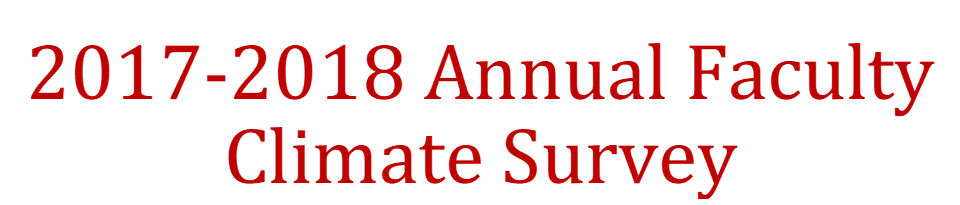 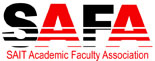 Responses by School/Department for All Middle Management QuestionsTotal Number of Respondents to the Survey: 252The “I Don’t Know” section is treated as a “Not applicable” section and is not included in the Weighted MeanOmitted sections:  those with less than 5 respondents.  For example:  only 2 respondents answered “yes” to having an Associate DeanLearner and Academic ServicesMiddle Management – Academic Chair/ManagerMiddle Management –Associate DeanMiddle Management – Dean/Director/Associate Vice PresidentSchool of BusinessMiddle Management – Academic Chair/ManagerMiddle Management – Associate DeanMiddle Management – Dean/Director/Associate Vice PresidentSchool of ConstructionMiddle Management – Academic Chair/ManagerMiddle Management – Associate DeanMiddle Management – Dean/Director/Associate Vice PresidentMacPhail School of EnergyMiddle Management – Academic Chair/ManagerMiddle Management – Associate DeanMiddle Management – Dean/Director/Associate Vice PresidentSchool of Health & Public SafetyMiddle Management – Academic Chair/ManagerMiddle Management – Dean/Director/Associate Vice PresidentSchool of Hospitality &TourismMiddle Management – Academic Chair/ManagerMiddle Management – Dean/Director/Associate Vice PresidentSchool of Information and Communications TechnologyMiddle Management – Academic Chair/ManagerMiddle Management – Associate DeanMiddle Management – Dean/Director/Associate Vice PresidentSchool of Manufacturing &AutomationMiddle Management – Academic Chair/ManagerMiddle Management – Associate DeanMiddle Management – Dean/Director/Associate Vice PresidentSchool of TransportationMiddle Management – Academic Chair/ManagerMiddle Management – Dean/Director/Associate Vice President14.  Overall do you feel your Academic Chair/Manager is doing a good job?14.  Overall do you feel your Academic Chair/Manager is doing a good job?14.  Overall do you feel your Academic Chair/Manager is doing a good job?14.  Overall do you feel your Academic Chair/Manager is doing a good job?14.  Overall do you feel your Academic Chair/Manager is doing a good job?14.  Overall do you feel your Academic Chair/Manager is doing a good job?14.  Overall do you feel your Academic Chair/Manager is doing a good job?14.  Overall do you feel your Academic Chair/Manager is doing a good job?Weighted Mean 20173.24Weighted Mean 20163.34Weighted Mean 20153.41answered questionanswered questionanswered questionanswered questionanswered questionanswered questionanswered question27skipped questionskipped questionskipped questionskipped questionskipped questionskipped questionskipped question615.  How would you rate your Academic Chair/Manager in terms of their ability to manage "people" responsibilities?15.  How would you rate your Academic Chair/Manager in terms of their ability to manage "people" responsibilities?15.  How would you rate your Academic Chair/Manager in terms of their ability to manage "people" responsibilities?15.  How would you rate your Academic Chair/Manager in terms of their ability to manage "people" responsibilities?15.  How would you rate your Academic Chair/Manager in terms of their ability to manage "people" responsibilities?15.  How would you rate your Academic Chair/Manager in terms of their ability to manage "people" responsibilities?15.  How would you rate your Academic Chair/Manager in terms of their ability to manage "people" responsibilities?15.  How would you rate your Academic Chair/Manager in terms of their ability to manage "people" responsibilities?Weighted Mean 20173.04Weighted Mean 20163.24Weighted Mean 20153.24answered questionanswered questionanswered questionanswered questionanswered questionanswered questionanswered question27skipped questionskipped questionskipped questionskipped questionskipped questionskipped questionskipped question616.  How would you rate your Academic Chair/Manager in terms of their ability to manage administrative/technical responsibilities?16.  How would you rate your Academic Chair/Manager in terms of their ability to manage administrative/technical responsibilities?16.  How would you rate your Academic Chair/Manager in terms of their ability to manage administrative/technical responsibilities?16.  How would you rate your Academic Chair/Manager in terms of their ability to manage administrative/technical responsibilities?16.  How would you rate your Academic Chair/Manager in terms of their ability to manage administrative/technical responsibilities?16.  How would you rate your Academic Chair/Manager in terms of their ability to manage administrative/technical responsibilities?16.  How would you rate your Academic Chair/Manager in terms of their ability to manage administrative/technical responsibilities?16.  How would you rate your Academic Chair/Manager in terms of their ability to manage administrative/technical responsibilities?Weighted Mean 20173.16Weighted Mean 20163.31Weighted Mean 20153.41answered questionanswered questionanswered questionanswered questionanswered questionanswered questionanswered question27skipped questionskipped questionskipped questionskipped questionskipped questionskipped questionskipped question617.  How much trust and confidence do you have in your Academic Chair/Manager?17.  How much trust and confidence do you have in your Academic Chair/Manager?17.  How much trust and confidence do you have in your Academic Chair/Manager?17.  How much trust and confidence do you have in your Academic Chair/Manager?17.  How much trust and confidence do you have in your Academic Chair/Manager?17.  How much trust and confidence do you have in your Academic Chair/Manager?17.  How much trust and confidence do you have in your Academic Chair/Manager?Weighted Mean 20173.11Weighted Mean 20163.36Weighted Mean 20153.69answered questionanswered questionanswered questionanswered questionanswered questionanswered question27skipped questionskipped questionskipped questionskipped questionskipped questionskipped question618.  There is effective two-way communication between my Academic Chair/Manager and me.18.  There is effective two-way communication between my Academic Chair/Manager and me.18.  There is effective two-way communication between my Academic Chair/Manager and me.18.  There is effective two-way communication between my Academic Chair/Manager and me.18.  There is effective two-way communication between my Academic Chair/Manager and me.18.  There is effective two-way communication between my Academic Chair/Manager and me.18.  There is effective two-way communication between my Academic Chair/Manager and me.Weighted Mean 20173.26Weighted Mean 20163.39Weighted Mean 20153.63answered questionanswered questionanswered questionanswered questionanswered questionanswered question27skipped questionskipped questionskipped questionskipped questionskipped questionskipped question619.  There is effective support offered by my Academic Chair/Manager.19.  There is effective support offered by my Academic Chair/Manager.19.  There is effective support offered by my Academic Chair/Manager.19.  There is effective support offered by my Academic Chair/Manager.19.  There is effective support offered by my Academic Chair/Manager.19.  There is effective support offered by my Academic Chair/Manager.19.  There is effective support offered by my Academic Chair/Manager.Weighted Mean 20173.22Weighted Mean 20163.42Weighted Mean 20152.41answered questionanswered questionanswered questionanswered questionanswered questionanswered question27skipped questionskipped questionskipped questionskipped questionskipped questionskipped question621.  Overall do you feel your Associate Dean is doing a good job?21.  Overall do you feel your Associate Dean is doing a good job?21.  Overall do you feel your Associate Dean is doing a good job?21.  Overall do you feel your Associate Dean is doing a good job?21.  Overall do you feel your Associate Dean is doing a good job?21.  Overall do you feel your Associate Dean is doing a good job?21.  Overall do you feel your Associate Dean is doing a good job?21.  Overall do you feel your Associate Dean is doing a good job?Weighted Mean 20172.92Weighted Mean 20163.29Weighted Mean 20154.00* *4 Respondentsanswered questionanswered questionanswered questionanswered questionanswered questionanswered questionanswered question19skipped questionskipped questionskipped questionskipped questionskipped questionskipped questionskipped question1422.  How would you rate your Associate Dean in terms of their ability to manage "people" responsibilities?22.  How would you rate your Associate Dean in terms of their ability to manage "people" responsibilities?22.  How would you rate your Associate Dean in terms of their ability to manage "people" responsibilities?22.  How would you rate your Associate Dean in terms of their ability to manage "people" responsibilities?22.  How would you rate your Associate Dean in terms of their ability to manage "people" responsibilities?22.  How would you rate your Associate Dean in terms of their ability to manage "people" responsibilities?22.  How would you rate your Associate Dean in terms of their ability to manage "people" responsibilities?22.  How would you rate your Associate Dean in terms of their ability to manage "people" responsibilities?Weighted Mean 20173.36Weighted Mean 20163.33Weighted Mean 20153.67* *4 Respondentsanswered questionanswered questionanswered questionanswered questionanswered questionanswered questionanswered question19skipped questionskipped questionskipped questionskipped questionskipped questionskipped questionskipped question1423.  How would you rate your Associate Dean in terms of their ability to manage administrative/technical responsibilities?23.  How would you rate your Associate Dean in terms of their ability to manage administrative/technical responsibilities?23.  How would you rate your Associate Dean in terms of their ability to manage administrative/technical responsibilities?23.  How would you rate your Associate Dean in terms of their ability to manage administrative/technical responsibilities?23.  How would you rate your Associate Dean in terms of their ability to manage administrative/technical responsibilities?23.  How would you rate your Associate Dean in terms of their ability to manage administrative/technical responsibilities?23.  How would you rate your Associate Dean in terms of their ability to manage administrative/technical responsibilities?23.  How would you rate your Associate Dean in terms of their ability to manage administrative/technical responsibilities?Weighted Mean 20173.00Weighted Mean 20163.33Weighted Mean 20154.00* *4 Respondentsanswered questionanswered questionanswered questionanswered questionanswered questionanswered questionanswered question19skipped questionskipped questionskipped questionskipped questionskipped questionskipped questionskipped question1424.  How much trust and confidence do you have in your Associate Dean?24.  How much trust and confidence do you have in your Associate Dean?24.  How much trust and confidence do you have in your Associate Dean?24.  How much trust and confidence do you have in your Associate Dean?24.  How much trust and confidence do you have in your Associate Dean?24.  How much trust and confidence do you have in your Associate Dean?24.  How much trust and confidence do you have in your Associate Dean?Weighted Mean 20172.68Weighted Mean 20163.25Weighted Mean 20153.75* *4 Respondentsanswered questionanswered questionanswered questionanswered questionanswered questionanswered question19skipped questionskipped questionskipped questionskipped questionskipped questionskipped question1425.  There is effective two-way communication between my Associate Dean and me.25.  There is effective two-way communication between my Associate Dean and me.25.  There is effective two-way communication between my Associate Dean and me.25.  There is effective two-way communication between my Associate Dean and me.25.  There is effective two-way communication between my Associate Dean and me.25.  There is effective two-way communication between my Associate Dean and me.25.  There is effective two-way communication between my Associate Dean and me.Weighted Mean 20172.68Weighted Mean 20163.08Weighted Mean 20153.25* *4 Respondentsanswered questionanswered questionanswered questionanswered questionanswered questionanswered question19skipped questionskipped questionskipped questionskipped questionskipped questionskipped question1427.  Overall do you feel your Dean/Director/Associate Vice President is doing a good job?27.  Overall do you feel your Dean/Director/Associate Vice President is doing a good job?27.  Overall do you feel your Dean/Director/Associate Vice President is doing a good job?27.  Overall do you feel your Dean/Director/Associate Vice President is doing a good job?27.  Overall do you feel your Dean/Director/Associate Vice President is doing a good job?27.  Overall do you feel your Dean/Director/Associate Vice President is doing a good job?27.  Overall do you feel your Dean/Director/Associate Vice President is doing a good job?27.  Overall do you feel your Dean/Director/Associate Vice President is doing a good job?Weighted Mean 20172.77Weighted Mean 20162.90Weighted Mean 20153.44answered questionanswered questionanswered questionanswered questionanswered questionanswered questionanswered question26skipped questionskipped questionskipped questionskipped questionskipped questionskipped questionskipped question728.  How would you rate your Dean/Director/Associate Vice President in terms of their ability to manage "people" responsibilities?28.  How would you rate your Dean/Director/Associate Vice President in terms of their ability to manage "people" responsibilities?28.  How would you rate your Dean/Director/Associate Vice President in terms of their ability to manage "people" responsibilities?28.  How would you rate your Dean/Director/Associate Vice President in terms of their ability to manage "people" responsibilities?28.  How would you rate your Dean/Director/Associate Vice President in terms of their ability to manage "people" responsibilities?28.  How would you rate your Dean/Director/Associate Vice President in terms of their ability to manage "people" responsibilities?28.  How would you rate your Dean/Director/Associate Vice President in terms of their ability to manage "people" responsibilities?28.  How would you rate your Dean/Director/Associate Vice President in terms of their ability to manage "people" responsibilities?Weighted Mean 20172.83Weighted Mean 20162.90Weighted Mean 20153.67answered questionanswered questionanswered questionanswered questionanswered questionanswered questionanswered question26skipped questionskipped questionskipped questionskipped questionskipped questionskipped questionskipped question729.  How would you rate your Dean/Director/Associate Vice President in terms of their ability to manage administrative/technical responsibilities?29.  How would you rate your Dean/Director/Associate Vice President in terms of their ability to manage administrative/technical responsibilities?29.  How would you rate your Dean/Director/Associate Vice President in terms of their ability to manage administrative/technical responsibilities?29.  How would you rate your Dean/Director/Associate Vice President in terms of their ability to manage administrative/technical responsibilities?29.  How would you rate your Dean/Director/Associate Vice President in terms of their ability to manage administrative/technical responsibilities?29.  How would you rate your Dean/Director/Associate Vice President in terms of their ability to manage administrative/technical responsibilities?29.  How would you rate your Dean/Director/Associate Vice President in terms of their ability to manage administrative/technical responsibilities?29.  How would you rate your Dean/Director/Associate Vice President in terms of their ability to manage administrative/technical responsibilities?Weighted Mean 20173.00Weighted Mean 20162.94Weighted Mean 20153.30answered questionanswered questionanswered questionanswered questionanswered questionanswered questionanswered question26skipped questionskipped questionskipped questionskipped questionskipped questionskipped questionskipped question730.  How much trust and confidence do you have in your Dean/Director/Associate Vice President?30.  How much trust and confidence do you have in your Dean/Director/Associate Vice President?30.  How much trust and confidence do you have in your Dean/Director/Associate Vice President?30.  How much trust and confidence do you have in your Dean/Director/Associate Vice President?30.  How much trust and confidence do you have in your Dean/Director/Associate Vice President?30.  How much trust and confidence do you have in your Dean/Director/Associate Vice President?30.  How much trust and confidence do you have in your Dean/Director/Associate Vice President?Weighted Mean 20172.77Weighted Mean 20163.23Weighted Mean 20153.46answered questionanswered questionanswered questionanswered questionanswered questionanswered question26skipped questionskipped questionskipped questionskipped questionskipped questionskipped question731.  There is effective two-way communication between my Dean/Director/Associate Vice President and me.31.  There is effective two-way communication between my Dean/Director/Associate Vice President and me.31.  There is effective two-way communication between my Dean/Director/Associate Vice President and me.31.  There is effective two-way communication between my Dean/Director/Associate Vice President and me.31.  There is effective two-way communication between my Dean/Director/Associate Vice President and me.31.  There is effective two-way communication between my Dean/Director/Associate Vice President and me.31.  There is effective two-way communication between my Dean/Director/Associate Vice President and me.Weighted Mean 20172.46Weighted Mean 20162.27Weighted Mean 20153.00answered questionanswered questionanswered questionanswered questionanswered questionanswered question26skipped questionskipped questionskipped questionskipped questionskipped questionskipped question714.  Overall do you feel your Academic Chair/Manager is doing a good job?14.  Overall do you feel your Academic Chair/Manager is doing a good job?14.  Overall do you feel your Academic Chair/Manager is doing a good job?14.  Overall do you feel your Academic Chair/Manager is doing a good job?14.  Overall do you feel your Academic Chair/Manager is doing a good job?14.  Overall do you feel your Academic Chair/Manager is doing a good job?14.  Overall do you feel your Academic Chair/Manager is doing a good job?14.  Overall do you feel your Academic Chair/Manager is doing a good job?Weighted Mean 20173.07Weighted Mean 2016 3.30Weighted Mean 20153.00answered questionanswered questionanswered questionanswered questionanswered questionanswered questionanswered question29skipped questionskipped questionskipped questionskipped questionskipped questionskipped questionskipped question315.  How would you rate your Academic Chair/Manager in terms of their ability to manage "people" responsibilities?15.  How would you rate your Academic Chair/Manager in terms of their ability to manage "people" responsibilities?15.  How would you rate your Academic Chair/Manager in terms of their ability to manage "people" responsibilities?15.  How would you rate your Academic Chair/Manager in terms of their ability to manage "people" responsibilities?15.  How would you rate your Academic Chair/Manager in terms of their ability to manage "people" responsibilities?15.  How would you rate your Academic Chair/Manager in terms of their ability to manage "people" responsibilities?15.  How would you rate your Academic Chair/Manager in terms of their ability to manage "people" responsibilities?15.  How would you rate your Academic Chair/Manager in terms of their ability to manage "people" responsibilities?Weighted Mean 20172.96Weighted Mean 20163.22Weighted Mean 20152.64answered questionanswered questionanswered questionanswered questionanswered questionanswered questionanswered question29skipped questionskipped questionskipped questionskipped questionskipped questionskipped questionskipped question316.  How would you rate your Academic Chair/Manager in terms of their ability to manage administrative/technical responsibilities?16.  How would you rate your Academic Chair/Manager in terms of their ability to manage administrative/technical responsibilities?16.  How would you rate your Academic Chair/Manager in terms of their ability to manage administrative/technical responsibilities?16.  How would you rate your Academic Chair/Manager in terms of their ability to manage administrative/technical responsibilities?16.  How would you rate your Academic Chair/Manager in terms of their ability to manage administrative/technical responsibilities?16.  How would you rate your Academic Chair/Manager in terms of their ability to manage administrative/technical responsibilities?16.  How would you rate your Academic Chair/Manager in terms of their ability to manage administrative/technical responsibilities?16.  How would you rate your Academic Chair/Manager in terms of their ability to manage administrative/technical responsibilities?Weighted Mean 20173.15Weighted Mean 20163.25Weighted Mean 20152.86answered questionanswered questionanswered questionanswered questionanswered questionanswered questionanswered question29skipped questionskipped questionskipped questionskipped questionskipped questionskipped questionskipped question317.  How much trust and confidence do you have in your Academic Chair/Manager?17.  How much trust and confidence do you have in your Academic Chair/Manager?17.  How much trust and confidence do you have in your Academic Chair/Manager?17.  How much trust and confidence do you have in your Academic Chair/Manager?17.  How much trust and confidence do you have in your Academic Chair/Manager?17.  How much trust and confidence do you have in your Academic Chair/Manager?17.  How much trust and confidence do you have in your Academic Chair/Manager?Weighted Mean 20172.93Weighted Mean 20163.14Weighted Mean 20152.77answered questionanswered questionanswered questionanswered questionanswered questionanswered question29skipped questionskipped questionskipped questionskipped questionskipped questionskipped question318.  There is effective two-way communication between my Academic Chair/Manager and me.18.  There is effective two-way communication between my Academic Chair/Manager and me.18.  There is effective two-way communication between my Academic Chair/Manager and me.18.  There is effective two-way communication between my Academic Chair/Manager and me.18.  There is effective two-way communication between my Academic Chair/Manager and me.18.  There is effective two-way communication between my Academic Chair/Manager and me.18.  There is effective two-way communication between my Academic Chair/Manager and me.Weighted Mean 20173.17Weighted Mean 20163.25Weighted Mean 20152.86answered questionanswered questionanswered questionanswered questionanswered questionanswered question29skipped questionskipped questionskipped questionskipped questionskipped questionskipped question319.  There is effective support offered by my Academic Chair/Manager.19.  There is effective support offered by my Academic Chair/Manager.19.  There is effective support offered by my Academic Chair/Manager.19.  There is effective support offered by my Academic Chair/Manager.19.  There is effective support offered by my Academic Chair/Manager.19.  There is effective support offered by my Academic Chair/Manager.19.  There is effective support offered by my Academic Chair/Manager.Weighted Mean 20173.10Weighted Mean 20163.36Weighted Mean 20152.86answered questionanswered questionanswered questionanswered questionanswered questionanswered question29skipped questionskipped questionskipped questionskipped questionskipped questionskipped question321.  Overall do you feel your Associate Dean is doing a good job?21.  Overall do you feel your Associate Dean is doing a good job?21.  Overall do you feel your Associate Dean is doing a good job?21.  Overall do you feel your Associate Dean is doing a good job?21.  Overall do you feel your Associate Dean is doing a good job?21.  Overall do you feel your Associate Dean is doing a good job?21.  Overall do you feel your Associate Dean is doing a good job?21.  Overall do you feel your Associate Dean is doing a good job?Weighted Mean 20173.04Weighted Mean 20163.36Weighted Mean 20153.16answered questionanswered questionanswered questionanswered questionanswered questionanswered questionanswered question27skipped questionskipped questionskipped questionskipped questionskipped questionskipped questionskipped question522.  How would you rate your Associate Dean in terms of their ability to manage "people" responsibilities?22.  How would you rate your Associate Dean in terms of their ability to manage "people" responsibilities?22.  How would you rate your Associate Dean in terms of their ability to manage "people" responsibilities?22.  How would you rate your Associate Dean in terms of their ability to manage "people" responsibilities?22.  How would you rate your Associate Dean in terms of their ability to manage "people" responsibilities?22.  How would you rate your Associate Dean in terms of their ability to manage "people" responsibilities?22.  How would you rate your Associate Dean in terms of their ability to manage "people" responsibilities?22.  How would you rate your Associate Dean in terms of their ability to manage "people" responsibilities?Weighted Mean 20172.75Weighted Mean 20163.22Weighted Mean 20152.95answered questionanswered questionanswered questionanswered questionanswered questionanswered questionanswered question27skipped questionskipped questionskipped questionskipped questionskipped questionskipped questionskipped question523.  How would you rate your Associate Dean in terms of their ability to manage administrative/technical responsibilities?23.  How would you rate your Associate Dean in terms of their ability to manage administrative/technical responsibilities?23.  How would you rate your Associate Dean in terms of their ability to manage administrative/technical responsibilities?23.  How would you rate your Associate Dean in terms of their ability to manage administrative/technical responsibilities?23.  How would you rate your Associate Dean in terms of their ability to manage administrative/technical responsibilities?23.  How would you rate your Associate Dean in terms of their ability to manage administrative/technical responsibilities?23.  How would you rate your Associate Dean in terms of their ability to manage administrative/technical responsibilities?23.  How would you rate your Associate Dean in terms of their ability to manage administrative/technical responsibilities?Weighted Mean 20173.46Weighted Mean 20163.42Weighted Mean 20153.50answered questionanswered questionanswered questionanswered questionanswered questionanswered questionanswered question27skipped questionskipped questionskipped questionskipped questionskipped questionskipped questionskipped question524.  How much trust and confidence do you have in your Associate Dean?24.  How much trust and confidence do you have in your Associate Dean?24.  How much trust and confidence do you have in your Associate Dean?24.  How much trust and confidence do you have in your Associate Dean?24.  How much trust and confidence do you have in your Associate Dean?24.  How much trust and confidence do you have in your Associate Dean?24.  How much trust and confidence do you have in your Associate Dean?Weighted Mean 20172.59Weighted Mean 20162.82Weighted Mean 20152.87answered questionanswered questionanswered questionanswered questionanswered questionanswered question27skipped questionskipped questionskipped questionskipped questionskipped questionskipped question525.  There is effective two-way communication between my Associate Dean and me.25.  There is effective two-way communication between my Associate Dean and me.25.  There is effective two-way communication between my Associate Dean and me.25.  There is effective two-way communication between my Associate Dean and me.25.  There is effective two-way communication between my Associate Dean and me.25.  There is effective two-way communication between my Associate Dean and me.25.  There is effective two-way communication between my Associate Dean and me.Weighted Mean 20172.67Weighted Mean 20162.86Weighted Mean 20152.83answered questionanswered questionanswered questionanswered questionanswered questionanswered question27skipped questionskipped questionskipped questionskipped questionskipped questionskipped question527.  Overall do you feel your Dean/Director/Associate Vice President is doing a good job?27.  Overall do you feel your Dean/Director/Associate Vice President is doing a good job?27.  Overall do you feel your Dean/Director/Associate Vice President is doing a good job?27.  Overall do you feel your Dean/Director/Associate Vice President is doing a good job?27.  Overall do you feel your Dean/Director/Associate Vice President is doing a good job?27.  Overall do you feel your Dean/Director/Associate Vice President is doing a good job?27.  Overall do you feel your Dean/Director/Associate Vice President is doing a good job?27.  Overall do you feel your Dean/Director/Associate Vice President is doing a good job?Weighted Mean 20172.84Weighted Mean 20162.96Weighted Mean 20152.95answered questionanswered questionanswered questionanswered questionanswered questionanswered questionanswered question27skipped questionskipped questionskipped questionskipped questionskipped questionskipped questionskipped question528.  How would you rate your Dean/Director/Associate Vice President in terms of their ability to manage "people" responsibilities?28.  How would you rate your Dean/Director/Associate Vice President in terms of their ability to manage "people" responsibilities?28.  How would you rate your Dean/Director/Associate Vice President in terms of their ability to manage "people" responsibilities?28.  How would you rate your Dean/Director/Associate Vice President in terms of their ability to manage "people" responsibilities?28.  How would you rate your Dean/Director/Associate Vice President in terms of their ability to manage "people" responsibilities?28.  How would you rate your Dean/Director/Associate Vice President in terms of their ability to manage "people" responsibilities?28.  How would you rate your Dean/Director/Associate Vice President in terms of their ability to manage "people" responsibilities?28.  How would you rate your Dean/Director/Associate Vice President in terms of their ability to manage "people" responsibilities?Weighted Mean 20172.77Weighted Mean 20162.67Weighted Mean 20152.79answered questionanswered questionanswered questionanswered questionanswered questionanswered questionanswered question27skipped questionskipped questionskipped questionskipped questionskipped questionskipped questionskipped question529.  How would you rate your Dean/Director/Associate Vice President in terms of their ability to manage administrative/technical responsibilities?29.  How would you rate your Dean/Director/Associate Vice President in terms of their ability to manage administrative/technical responsibilities?29.  How would you rate your Dean/Director/Associate Vice President in terms of their ability to manage administrative/technical responsibilities?29.  How would you rate your Dean/Director/Associate Vice President in terms of their ability to manage administrative/technical responsibilities?29.  How would you rate your Dean/Director/Associate Vice President in terms of their ability to manage administrative/technical responsibilities?29.  How would you rate your Dean/Director/Associate Vice President in terms of their ability to manage administrative/technical responsibilities?29.  How would you rate your Dean/Director/Associate Vice President in terms of their ability to manage administrative/technical responsibilities?29.  How would you rate your Dean/Director/Associate Vice President in terms of their ability to manage administrative/technical responsibilities?Weighted Mean 20172.79Weighted Mean 20162.81Weighted Mean 20152.77answered questionanswered questionanswered questionanswered questionanswered questionanswered questionanswered question27skipped questionskipped questionskipped questionskipped questionskipped questionskipped questionskipped question530.  How much trust and confidence do you have in your Dean/Director/Associate Vice President?30.  How much trust and confidence do you have in your Dean/Director/Associate Vice President?30.  How much trust and confidence do you have in your Dean/Director/Associate Vice President?30.  How much trust and confidence do you have in your Dean/Director/Associate Vice President?30.  How much trust and confidence do you have in your Dean/Director/Associate Vice President?30.  How much trust and confidence do you have in your Dean/Director/Associate Vice President?30.  How much trust and confidence do you have in your Dean/Director/Associate Vice President?Weighted Mean 20173.04Weighted Mean 20163.00Weighted Mean 20152.65answered questionanswered questionanswered questionanswered questionanswered questionanswered question27skipped questionskipped questionskipped questionskipped questionskipped questionskipped question531.  There is effective two-way communication between my Dean/Director/Associate Vice President and me.31.  There is effective two-way communication between my Dean/Director/Associate Vice President and me.31.  There is effective two-way communication between my Dean/Director/Associate Vice President and me.31.  There is effective two-way communication between my Dean/Director/Associate Vice President and me.31.  There is effective two-way communication between my Dean/Director/Associate Vice President and me.31.  There is effective two-way communication between my Dean/Director/Associate Vice President and me.31.  There is effective two-way communication between my Dean/Director/Associate Vice President and me.Weighted Mean 20172.63Weighted Mean 20162.68Weighted Mean 20152.70answered questionanswered questionanswered questionanswered questionanswered questionanswered question27skipped questionskipped questionskipped questionskipped questionskipped questionskipped question514.  Overall do you feel your Academic Chair/Manager is doing a good job?14.  Overall do you feel your Academic Chair/Manager is doing a good job?14.  Overall do you feel your Academic Chair/Manager is doing a good job?14.  Overall do you feel your Academic Chair/Manager is doing a good job?14.  Overall do you feel your Academic Chair/Manager is doing a good job?14.  Overall do you feel your Academic Chair/Manager is doing a good job?14.  Overall do you feel your Academic Chair/Manager is doing a good job?14.  Overall do you feel your Academic Chair/Manager is doing a good job?Weighted Mean 20173.32Weighted Mean 20163.10Weighted Mean 20152.87answered questionanswered questionanswered questionanswered questionanswered questionanswered questionanswered question36skipped questionskipped questionskipped questionskipped questionskipped questionskipped questionskipped question515.  How would you rate your Academic Chair/Manager in terms of their ability to manage "people" responsibilities?15.  How would you rate your Academic Chair/Manager in terms of their ability to manage "people" responsibilities?15.  How would you rate your Academic Chair/Manager in terms of their ability to manage "people" responsibilities?15.  How would you rate your Academic Chair/Manager in terms of their ability to manage "people" responsibilities?15.  How would you rate your Academic Chair/Manager in terms of their ability to manage "people" responsibilities?15.  How would you rate your Academic Chair/Manager in terms of their ability to manage "people" responsibilities?15.  How would you rate your Academic Chair/Manager in terms of their ability to manage "people" responsibilities?15.  How would you rate your Academic Chair/Manager in terms of their ability to manage "people" responsibilities?Weighted Mean 20173.21Weighted Mean 20162.98Weighted Mean 20152.79answered questionanswered questionanswered questionanswered questionanswered questionanswered questionanswered question36skipped questionskipped questionskipped questionskipped questionskipped questionskipped questionskipped question516.  How would you rate your Academic Chair/Manager in terms of their ability to manage administrative/technical responsibilities?16.  How would you rate your Academic Chair/Manager in terms of their ability to manage administrative/technical responsibilities?16.  How would you rate your Academic Chair/Manager in terms of their ability to manage administrative/technical responsibilities?16.  How would you rate your Academic Chair/Manager in terms of their ability to manage administrative/technical responsibilities?16.  How would you rate your Academic Chair/Manager in terms of their ability to manage administrative/technical responsibilities?16.  How would you rate your Academic Chair/Manager in terms of their ability to manage administrative/technical responsibilities?16.  How would you rate your Academic Chair/Manager in terms of their ability to manage administrative/technical responsibilities?16.  How would you rate your Academic Chair/Manager in terms of their ability to manage administrative/technical responsibilities?Weighted Mean 20173.21Weighted Mean 20163.05Weighted Mean 20153.03answered questionanswered questionanswered questionanswered questionanswered questionanswered questionanswered question36skipped questionskipped questionskipped questionskipped questionskipped questionskipped questionskipped question517.  How much trust and confidence do you have in your Academic Chair/Manager?17.  How much trust and confidence do you have in your Academic Chair/Manager?17.  How much trust and confidence do you have in your Academic Chair/Manager?17.  How much trust and confidence do you have in your Academic Chair/Manager?17.  How much trust and confidence do you have in your Academic Chair/Manager?17.  How much trust and confidence do you have in your Academic Chair/Manager?17.  How much trust and confidence do you have in your Academic Chair/Manager?Weighted Mean 20172.94Weighted Mean 20162.93Weighted Mean 20152.92answered questionanswered questionanswered questionanswered questionanswered questionanswered question36skipped questionskipped questionskipped questionskipped questionskipped questionskipped question518.  There is effective two-way communication between my Academic Chair/Manager and me.18.  There is effective two-way communication between my Academic Chair/Manager and me.18.  There is effective two-way communication between my Academic Chair/Manager and me.18.  There is effective two-way communication between my Academic Chair/Manager and me.18.  There is effective two-way communication between my Academic Chair/Manager and me.18.  There is effective two-way communication between my Academic Chair/Manager and me.18.  There is effective two-way communication between my Academic Chair/Manager and me.Weighted Mean 20173.19Weighted Mean 20163.17Weighted Mean 20152.97answered questionanswered questionanswered questionanswered questionanswered questionanswered question36skipped questionskipped questionskipped questionskipped questionskipped questionskipped question519.  There is effective support offered by my Academic Chair/Manager.19.  There is effective support offered by my Academic Chair/Manager.19.  There is effective support offered by my Academic Chair/Manager.19.  There is effective support offered by my Academic Chair/Manager.19.  There is effective support offered by my Academic Chair/Manager.19.  There is effective support offered by my Academic Chair/Manager.19.  There is effective support offered by my Academic Chair/Manager.Weighted Mean 20173.17Weighted Mean 20163.02Weighted Mean 20152.87answered questionanswered questionanswered questionanswered questionanswered questionanswered question36skipped questionskipped questionskipped questionskipped questionskipped questionskipped question521.  Overall do you feel your Associate Dean is doing a good job?21.  Overall do you feel your Associate Dean is doing a good job?21.  Overall do you feel your Associate Dean is doing a good job?21.  Overall do you feel your Associate Dean is doing a good job?21.  Overall do you feel your Associate Dean is doing a good job?21.  Overall do you feel your Associate Dean is doing a good job?21.  Overall do you feel your Associate Dean is doing a good job?21.  Overall do you feel your Associate Dean is doing a good job?Weighted Mean 20172.67Weighted Mean 20162.68Weighted Mean 20153.00answered questionanswered questionanswered questionanswered questionanswered questionanswered questionanswered question37skipped questionskipped questionskipped questionskipped questionskipped questionskipped questionskipped question422.  How would you rate your Associate Dean in terms of their ability to manage "people" responsibilities?22.  How would you rate your Associate Dean in terms of their ability to manage "people" responsibilities?22.  How would you rate your Associate Dean in terms of their ability to manage "people" responsibilities?22.  How would you rate your Associate Dean in terms of their ability to manage "people" responsibilities?22.  How would you rate your Associate Dean in terms of their ability to manage "people" responsibilities?22.  How would you rate your Associate Dean in terms of their ability to manage "people" responsibilities?22.  How would you rate your Associate Dean in terms of their ability to manage "people" responsibilities?22.  How would you rate your Associate Dean in terms of their ability to manage "people" responsibilities?Weighted Mean 20172.71Weighted Mean 20162.59Weighted Mean 20153.00answered questionanswered questionanswered questionanswered questionanswered questionanswered questionanswered question37skipped questionskipped questionskipped questionskipped questionskipped questionskipped questionskipped question423.  How would you rate your Associate Dean in terms of their ability to manage administrative/technical responsibilities?23.  How would you rate your Associate Dean in terms of their ability to manage administrative/technical responsibilities?23.  How would you rate your Associate Dean in terms of their ability to manage administrative/technical responsibilities?23.  How would you rate your Associate Dean in terms of their ability to manage administrative/technical responsibilities?23.  How would you rate your Associate Dean in terms of their ability to manage administrative/technical responsibilities?23.  How would you rate your Associate Dean in terms of their ability to manage administrative/technical responsibilities?23.  How would you rate your Associate Dean in terms of their ability to manage administrative/technical responsibilities?23.  How would you rate your Associate Dean in terms of their ability to manage administrative/technical responsibilities?Weighted Mean 20172.67Weighted Mean 20162.71Weighted Mean 20153.00answered questionanswered questionanswered questionanswered questionanswered questionanswered questionanswered question37skipped questionskipped questionskipped questionskipped questionskipped questionskipped questionskipped question424.  How much trust and confidence do you have in your Associate Dean?24.  How much trust and confidence do you have in your Associate Dean?24.  How much trust and confidence do you have in your Associate Dean?24.  How much trust and confidence do you have in your Associate Dean?24.  How much trust and confidence do you have in your Associate Dean?24.  How much trust and confidence do you have in your Associate Dean?24.  How much trust and confidence do you have in your Associate Dean?Weighted Mean 20172.16Weighted Mean 20162.20Weighted Mean 20152.74answered questionanswered questionanswered questionanswered questionanswered questionanswered question37skipped questionskipped questionskipped questionskipped questionskipped questionskipped question425.  There is effective two-way communication between my Associate Dean and me.25.  There is effective two-way communication between my Associate Dean and me.25.  There is effective two-way communication between my Associate Dean and me.25.  There is effective two-way communication between my Associate Dean and me.25.  There is effective two-way communication between my Associate Dean and me.25.  There is effective two-way communication between my Associate Dean and me.25.  There is effective two-way communication between my Associate Dean and me.Weighted Mean 20172.32Weighted Mean 20162.14Weighted Mean 20152.44answered questionanswered questionanswered questionanswered questionanswered questionanswered question37skipped questionskipped questionskipped questionskipped questionskipped questionskipped question427.  Overall do you feel your Dean/Director/Associate Vice President is doing a good job?27.  Overall do you feel your Dean/Director/Associate Vice President is doing a good job?27.  Overall do you feel your Dean/Director/Associate Vice President is doing a good job?27.  Overall do you feel your Dean/Director/Associate Vice President is doing a good job?27.  Overall do you feel your Dean/Director/Associate Vice President is doing a good job?27.  Overall do you feel your Dean/Director/Associate Vice President is doing a good job?27.  Overall do you feel your Dean/Director/Associate Vice President is doing a good job?27.  Overall do you feel your Dean/Director/Associate Vice President is doing a good job?Weighted Mean 20172.70Weighted Mean 20162.68Weighted Mean 20152.58answered questionanswered questionanswered questionanswered questionanswered questionanswered questionanswered question37skipped questionskipped questionskipped questionskipped questionskipped questionskipped questionskipped question428.  How would you rate your Dean/Director/Associate Vice President in terms of their ability to manage "people" responsibilities?28.  How would you rate your Dean/Director/Associate Vice President in terms of their ability to manage "people" responsibilities?28.  How would you rate your Dean/Director/Associate Vice President in terms of their ability to manage "people" responsibilities?28.  How would you rate your Dean/Director/Associate Vice President in terms of their ability to manage "people" responsibilities?28.  How would you rate your Dean/Director/Associate Vice President in terms of their ability to manage "people" responsibilities?28.  How would you rate your Dean/Director/Associate Vice President in terms of their ability to manage "people" responsibilities?28.  How would you rate your Dean/Director/Associate Vice President in terms of their ability to manage "people" responsibilities?28.  How would you rate your Dean/Director/Associate Vice President in terms of their ability to manage "people" responsibilities?Weighted Mean 20172.59Weighted Mean 20162.59Weighted Mean 20152.43answered questionanswered questionanswered questionanswered questionanswered questionanswered questionanswered question37skipped questionskipped questionskipped questionskipped questionskipped questionskipped questionskipped question429.  How would you rate your Dean/Director/Associate Vice President in terms of their ability to manage administrative/technical responsibilities?29.  How would you rate your Dean/Director/Associate Vice President in terms of their ability to manage administrative/technical responsibilities?29.  How would you rate your Dean/Director/Associate Vice President in terms of their ability to manage administrative/technical responsibilities?29.  How would you rate your Dean/Director/Associate Vice President in terms of their ability to manage administrative/technical responsibilities?29.  How would you rate your Dean/Director/Associate Vice President in terms of their ability to manage administrative/technical responsibilities?29.  How would you rate your Dean/Director/Associate Vice President in terms of their ability to manage administrative/technical responsibilities?29.  How would you rate your Dean/Director/Associate Vice President in terms of their ability to manage administrative/technical responsibilities?29.  How would you rate your Dean/Director/Associate Vice President in terms of their ability to manage administrative/technical responsibilities?Weighted Mean 20172.93Weighted Mean 20162.56Weighted Mean 20152.33answered questionanswered questionanswered questionanswered questionanswered questionanswered questionanswered question37skipped questionskipped questionskipped questionskipped questionskipped questionskipped questionskipped question430.  How much trust and confidence do you have in your Dean/Director/Associate Vice President?30.  How much trust and confidence do you have in your Dean/Director/Associate Vice President?30.  How much trust and confidence do you have in your Dean/Director/Associate Vice President?30.  How much trust and confidence do you have in your Dean/Director/Associate Vice President?30.  How much trust and confidence do you have in your Dean/Director/Associate Vice President?30.  How much trust and confidence do you have in your Dean/Director/Associate Vice President?30.  How much trust and confidence do you have in your Dean/Director/Associate Vice President?Weighted Mean 20173.00Weighted Mean 20162.89Weighted Mean 20152.78answered questionanswered questionanswered questionanswered questionanswered questionanswered question37skipped questionskipped questionskipped questionskipped questionskipped questionskipped question431.  There is effective two-way communication between my Dean/Director/Associate Vice President and me.31.  There is effective two-way communication between my Dean/Director/Associate Vice President and me.31.  There is effective two-way communication between my Dean/Director/Associate Vice President and me.31.  There is effective two-way communication between my Dean/Director/Associate Vice President and me.31.  There is effective two-way communication between my Dean/Director/Associate Vice President and me.31.  There is effective two-way communication between my Dean/Director/Associate Vice President and me.31.  There is effective two-way communication between my Dean/Director/Associate Vice President and me.Weighted Mean 20172.41Weighted Mean 20162.34Weighted Mean 20152.39answered questionanswered questionanswered questionanswered questionanswered questionanswered question37skipped questionskipped questionskipped questionskipped questionskipped questionskipped question414.  Overall do you feel your Academic Chair/Manager is doing a good job?14.  Overall do you feel your Academic Chair/Manager is doing a good job?14.  Overall do you feel your Academic Chair/Manager is doing a good job?14.  Overall do you feel your Academic Chair/Manager is doing a good job?14.  Overall do you feel your Academic Chair/Manager is doing a good job?14.  Overall do you feel your Academic Chair/Manager is doing a good job?14.  Overall do you feel your Academic Chair/Manager is doing a good job?14.  Overall do you feel your Academic Chair/Manager is doing a good job?Weighted Mean 20173.16Weighted Mean 20163.45Weighted Mean 20153.45answered questionanswered questionanswered questionanswered questionanswered questionanswered questionanswered question21skipped questionskipped questionskipped questionskipped questionskipped questionskipped questionskipped question015.  How would you rate your Academic Chair/Manager in terms of their ability to manage "people" responsibilities?15.  How would you rate your Academic Chair/Manager in terms of their ability to manage "people" responsibilities?15.  How would you rate your Academic Chair/Manager in terms of their ability to manage "people" responsibilities?15.  How would you rate your Academic Chair/Manager in terms of their ability to manage "people" responsibilities?15.  How would you rate your Academic Chair/Manager in terms of their ability to manage "people" responsibilities?15.  How would you rate your Academic Chair/Manager in terms of their ability to manage "people" responsibilities?15.  How would you rate your Academic Chair/Manager in terms of their ability to manage "people" responsibilities?15.  How would you rate your Academic Chair/Manager in terms of their ability to manage "people" responsibilities?Weighted Mean 20173.05Weighted Mean 20162.91Weighted Mean 20153.22answered questionanswered questionanswered questionanswered questionanswered questionanswered questionanswered question21skipped questionskipped questionskipped questionskipped questionskipped questionskipped questionskipped question016.  How would you rate your Academic Chair/Manager in terms of their ability to manage administrative/technical responsibilities?16.  How would you rate your Academic Chair/Manager in terms of their ability to manage administrative/technical responsibilities?16.  How would you rate your Academic Chair/Manager in terms of their ability to manage administrative/technical responsibilities?16.  How would you rate your Academic Chair/Manager in terms of their ability to manage administrative/technical responsibilities?16.  How would you rate your Academic Chair/Manager in terms of their ability to manage administrative/technical responsibilities?16.  How would you rate your Academic Chair/Manager in terms of their ability to manage administrative/technical responsibilities?16.  How would you rate your Academic Chair/Manager in terms of their ability to manage administrative/technical responsibilities?16.  How would you rate your Academic Chair/Manager in terms of their ability to manage administrative/technical responsibilities?Weighted Mean 20173.05Weighted Mean 20163.14Weighted Mean 20153.26answered questionanswered questionanswered questionanswered questionanswered questionanswered questionanswered question21skipped questionskipped questionskipped questionskipped questionskipped questionskipped questionskipped question017.  How much trust and confidence do you have in your Academic Chair/Manager?17.  How much trust and confidence do you have in your Academic Chair/Manager?17.  How much trust and confidence do you have in your Academic Chair/Manager?17.  How much trust and confidence do you have in your Academic Chair/Manager?17.  How much trust and confidence do you have in your Academic Chair/Manager?17.  How much trust and confidence do you have in your Academic Chair/Manager?17.  How much trust and confidence do you have in your Academic Chair/Manager?Weighted Mean 20173.05Weighted Mean 20163.22Weighted Mean 20153.40answered questionanswered questionanswered questionanswered questionanswered questionanswered question21skipped questionskipped questionskipped questionskipped questionskipped questionskipped question018.  There is effective two-way communication between my Academic Chair/Manager and me.18.  There is effective two-way communication between my Academic Chair/Manager and me.18.  There is effective two-way communication between my Academic Chair/Manager and me.18.  There is effective two-way communication between my Academic Chair/Manager and me.18.  There is effective two-way communication between my Academic Chair/Manager and me.18.  There is effective two-way communication between my Academic Chair/Manager and me.18.  There is effective two-way communication between my Academic Chair/Manager and me.Weighted Mean 20173.19Weighted Mean 20163.22Weighted Mean 20153.45answered questionanswered questionanswered questionanswered questionanswered questionanswered question21skipped questionskipped questionskipped questionskipped questionskipped questionskipped question019.  There is effective support offered by my Academic Chair/Manager.19.  There is effective support offered by my Academic Chair/Manager.19.  There is effective support offered by my Academic Chair/Manager.19.  There is effective support offered by my Academic Chair/Manager.19.  There is effective support offered by my Academic Chair/Manager.19.  There is effective support offered by my Academic Chair/Manager.19.  There is effective support offered by my Academic Chair/Manager.Weighted Mean 20173.14Weighted Mean 20163.17Weighted Mean 20153.55answered questionanswered questionanswered questionanswered questionanswered questionanswered question21skipped questionskipped questionskipped questionskipped questionskipped questionskipped question021.  Overall do you feel your Associate Dean is doing a good job?21.  Overall do you feel your Associate Dean is doing a good job?21.  Overall do you feel your Associate Dean is doing a good job?21.  Overall do you feel your Associate Dean is doing a good job?21.  Overall do you feel your Associate Dean is doing a good job?21.  Overall do you feel your Associate Dean is doing a good job?21.  Overall do you feel your Associate Dean is doing a good job?21.  Overall do you feel your Associate Dean is doing a good job?Weighted Mean 20172.44Weighted Mean 20162.38Weighted Mean 20152.54answered questionanswered questionanswered questionanswered questionanswered questionanswered questionanswered question20skipped questionskipped questionskipped questionskipped questionskipped questionskipped questionskipped question122.  How would you rate your Associate Dean in terms of their ability to manage "people" responsibilities?22.  How would you rate your Associate Dean in terms of their ability to manage "people" responsibilities?22.  How would you rate your Associate Dean in terms of their ability to manage "people" responsibilities?22.  How would you rate your Associate Dean in terms of their ability to manage "people" responsibilities?22.  How would you rate your Associate Dean in terms of their ability to manage "people" responsibilities?22.  How would you rate your Associate Dean in terms of their ability to manage "people" responsibilities?22.  How would you rate your Associate Dean in terms of their ability to manage "people" responsibilities?22.  How would you rate your Associate Dean in terms of their ability to manage "people" responsibilities?Weighted Mean 20172.56Weighted Mean 20162.17Weighted Mean 20152.50answered questionanswered questionanswered questionanswered questionanswered questionanswered questionanswered question20skipped questionskipped questionskipped questionskipped questionskipped questionskipped questionskipped question123.  How would you rate your Associate Dean in terms of their ability to manage administrative/technical responsibilities?23.  How would you rate your Associate Dean in terms of their ability to manage administrative/technical responsibilities?23.  How would you rate your Associate Dean in terms of their ability to manage administrative/technical responsibilities?23.  How would you rate your Associate Dean in terms of their ability to manage administrative/technical responsibilities?23.  How would you rate your Associate Dean in terms of their ability to manage administrative/technical responsibilities?23.  How would you rate your Associate Dean in terms of their ability to manage administrative/technical responsibilities?23.  How would you rate your Associate Dean in terms of their ability to manage administrative/technical responsibilities?23.  How would you rate your Associate Dean in terms of their ability to manage administrative/technical responsibilities?Weighted Mean 20172.63Weighted Mean 20162.50Weighted Mean 20152.77answered questionanswered questionanswered questionanswered questionanswered questionanswered questionanswered question20skipped questionskipped questionskipped questionskipped questionskipped questionskipped questionskipped question124.  How much trust and confidence do you have in your Associate Dean?24.  How much trust and confidence do you have in your Associate Dean?24.  How much trust and confidence do you have in your Associate Dean?24.  How much trust and confidence do you have in your Associate Dean?24.  How much trust and confidence do you have in your Associate Dean?24.  How much trust and confidence do you have in your Associate Dean?24.  How much trust and confidence do you have in your Associate Dean?Weighted Mean 20172.30Weighted Mean 20162.22Weighted Mean 20152.25answered questionanswered questionanswered questionanswered questionanswered questionanswered question20skipped questionskipped questionskipped questionskipped questionskipped questionskipped question125.  There is effective two-way communication between my Associate Dean and me.25.  There is effective two-way communication between my Associate Dean and me.25.  There is effective two-way communication between my Associate Dean and me.25.  There is effective two-way communication between my Associate Dean and me.25.  There is effective two-way communication between my Associate Dean and me.25.  There is effective two-way communication between my Associate Dean and me.25.  There is effective two-way communication between my Associate Dean and me.Weighted Mean 20172.40Weighted Mean 20161.96Weighted Mean 20152.25answered questionanswered questionanswered questionanswered questionanswered questionanswered question20skipped questionskipped questionskipped questionskipped questionskipped questionskipped question127.  Overall do you feel your Dean/Director/Associate Vice President is doing a good job?27.  Overall do you feel your Dean/Director/Associate Vice President is doing a good job?27.  Overall do you feel your Dean/Director/Associate Vice President is doing a good job?27.  Overall do you feel your Dean/Director/Associate Vice President is doing a good job?27.  Overall do you feel your Dean/Director/Associate Vice President is doing a good job?27.  Overall do you feel your Dean/Director/Associate Vice President is doing a good job?27.  Overall do you feel your Dean/Director/Associate Vice President is doing a good job?27.  Overall do you feel your Dean/Director/Associate Vice President is doing a good job?Weighted Mean 20172.63Weighted Mean 20162.38Weighted Mean 20153.60answered questionanswered questionanswered questionanswered questionanswered questionanswered questionanswered question20skipped questionskipped questionskipped questionskipped questionskipped questionskipped questionskipped question128.  How would you rate your Dean/Director/Associate Vice President in terms of their ability to manage "people" responsibilities?28.  How would you rate your Dean/Director/Associate Vice President in terms of their ability to manage "people" responsibilities?28.  How would you rate your Dean/Director/Associate Vice President in terms of their ability to manage "people" responsibilities?28.  How would you rate your Dean/Director/Associate Vice President in terms of their ability to manage "people" responsibilities?28.  How would you rate your Dean/Director/Associate Vice President in terms of their ability to manage "people" responsibilities?28.  How would you rate your Dean/Director/Associate Vice President in terms of their ability to manage "people" responsibilities?28.  How would you rate your Dean/Director/Associate Vice President in terms of their ability to manage "people" responsibilities?28.  How would you rate your Dean/Director/Associate Vice President in terms of their ability to manage "people" responsibilities?Weighted Mean 20172.64Weighted Mean 20162.20Weighted Mean 20153.53answered questionanswered questionanswered questionanswered questionanswered questionanswered questionanswered question20skipped questionskipped questionskipped questionskipped questionskipped questionskipped questionskipped question129.  How would you rate your Dean/Director/Associate Vice President in terms of their ability to manage administrative/technical responsibilities?29.  How would you rate your Dean/Director/Associate Vice President in terms of their ability to manage administrative/technical responsibilities?29.  How would you rate your Dean/Director/Associate Vice President in terms of their ability to manage administrative/technical responsibilities?29.  How would you rate your Dean/Director/Associate Vice President in terms of their ability to manage administrative/technical responsibilities?29.  How would you rate your Dean/Director/Associate Vice President in terms of their ability to manage administrative/technical responsibilities?29.  How would you rate your Dean/Director/Associate Vice President in terms of their ability to manage administrative/technical responsibilities?29.  How would you rate your Dean/Director/Associate Vice President in terms of their ability to manage administrative/technical responsibilities?29.  How would you rate your Dean/Director/Associate Vice President in terms of their ability to manage administrative/technical responsibilities?Weighted Mean 20172.43Weighted Mean 20162.45Weighted Mean 20153.57answered questionanswered questionanswered questionanswered questionanswered questionanswered questionanswered question20skipped questionskipped questionskipped questionskipped questionskipped questionskipped questionskipped question130.  How much trust and confidence do you have in your Dean/Director/Associate Vice President?30.  How much trust and confidence do you have in your Dean/Director/Associate Vice President?30.  How much trust and confidence do you have in your Dean/Director/Associate Vice President?30.  How much trust and confidence do you have in your Dean/Director/Associate Vice President?30.  How much trust and confidence do you have in your Dean/Director/Associate Vice President?30.  How much trust and confidence do you have in your Dean/Director/Associate Vice President?30.  How much trust and confidence do you have in your Dean/Director/Associate Vice President?Weighted Mean 20172.85Weighted Mean 20162.29Weighted Mean 20153.26answered questionanswered questionanswered questionanswered questionanswered questionanswered question20skipped questionskipped questionskipped questionskipped questionskipped questionskipped question131.  There is effective two-way communication between my Dean/Director/Associate Vice President and me.31.  There is effective two-way communication between my Dean/Director/Associate Vice President and me.31.  There is effective two-way communication between my Dean/Director/Associate Vice President and me.31.  There is effective two-way communication between my Dean/Director/Associate Vice President and me.31.  There is effective two-way communication between my Dean/Director/Associate Vice President and me.31.  There is effective two-way communication between my Dean/Director/Associate Vice President and me.31.  There is effective two-way communication between my Dean/Director/Associate Vice President and me.Weighted Mean 20172.20Weighted Mean 20162.00Weighted Mean 20153.00answered questionanswered questionanswered questionanswered questionanswered questionanswered question20skipped questionskipped questionskipped questionskipped questionskipped questionskipped question114.  Overall do you feel your Academic Chair/Manager is doing a good job?14.  Overall do you feel your Academic Chair/Manager is doing a good job?14.  Overall do you feel your Academic Chair/Manager is doing a good job?14.  Overall do you feel your Academic Chair/Manager is doing a good job?14.  Overall do you feel your Academic Chair/Manager is doing a good job?14.  Overall do you feel your Academic Chair/Manager is doing a good job?14.  Overall do you feel your Academic Chair/Manager is doing a good job?14.  Overall do you feel your Academic Chair/Manager is doing a good job?Weighted Mean 20172.93Weighted Mean 20163.00Weighted Mean 20152.71answered questionanswered questionanswered questionanswered questionanswered questionanswered questionanswered question15skipped questionskipped questionskipped questionskipped questionskipped questionskipped questionskipped question015.  How would you rate your Academic Chair/Manager in terms of their ability to manage "people" responsibilities?15.  How would you rate your Academic Chair/Manager in terms of their ability to manage "people" responsibilities?15.  How would you rate your Academic Chair/Manager in terms of their ability to manage "people" responsibilities?15.  How would you rate your Academic Chair/Manager in terms of their ability to manage "people" responsibilities?15.  How would you rate your Academic Chair/Manager in terms of their ability to manage "people" responsibilities?15.  How would you rate your Academic Chair/Manager in terms of their ability to manage "people" responsibilities?15.  How would you rate your Academic Chair/Manager in terms of their ability to manage "people" responsibilities?15.  How would you rate your Academic Chair/Manager in terms of their ability to manage "people" responsibilities?Weighted Mean 20172.33Weighted Mean 20162.72Weighted Mean 20152.40answered questionanswered questionanswered questionanswered questionanswered questionanswered questionanswered question15skipped questionskipped questionskipped questionskipped questionskipped questionskipped questionskipped question016.  How would you rate your Academic Chair/Manager in terms of their ability to manage administrative/technical responsibilities?16.  How would you rate your Academic Chair/Manager in terms of their ability to manage administrative/technical responsibilities?16.  How would you rate your Academic Chair/Manager in terms of their ability to manage administrative/technical responsibilities?16.  How would you rate your Academic Chair/Manager in terms of their ability to manage administrative/technical responsibilities?16.  How would you rate your Academic Chair/Manager in terms of their ability to manage administrative/technical responsibilities?16.  How would you rate your Academic Chair/Manager in terms of their ability to manage administrative/technical responsibilities?16.  How would you rate your Academic Chair/Manager in terms of their ability to manage administrative/technical responsibilities?16.  How would you rate your Academic Chair/Manager in terms of their ability to manage administrative/technical responsibilities?Weighted Mean 20173.00Weighted Mean 20163.11Weighted Mean 20153.20answered questionanswered questionanswered questionanswered questionanswered questionanswered questionanswered question15skipped questionskipped questionskipped questionskipped questionskipped questionskipped questionskipped question017.  How much trust and confidence do you have in your Academic Chair/Manager?17.  How much trust and confidence do you have in your Academic Chair/Manager?17.  How much trust and confidence do you have in your Academic Chair/Manager?17.  How much trust and confidence do you have in your Academic Chair/Manager?17.  How much trust and confidence do you have in your Academic Chair/Manager?17.  How much trust and confidence do you have in your Academic Chair/Manager?17.  How much trust and confidence do you have in your Academic Chair/Manager?17.  How much trust and confidence do you have in your Academic Chair/Manager?Weighted Mean 20172.80Weighted Mean 20162.78Weighted Mean 20152.63answered questionanswered questionanswered questionanswered questionanswered questionanswered question1515skipped questionskipped questionskipped questionskipped questionskipped questionskipped question0018.  There is effective two-way communication between my Academic Chair/Manager and me.18.  There is effective two-way communication between my Academic Chair/Manager and me.18.  There is effective two-way communication between my Academic Chair/Manager and me.18.  There is effective two-way communication between my Academic Chair/Manager and me.18.  There is effective two-way communication between my Academic Chair/Manager and me.18.  There is effective two-way communication between my Academic Chair/Manager and me.18.  There is effective two-way communication between my Academic Chair/Manager and me.18.  There is effective two-way communication between my Academic Chair/Manager and me.Weighted Mean 20173.33Weighted Mean 20162.94Weighted Mean 20152.75answered questionanswered questionanswered questionanswered questionanswered questionanswered question1515skipped questionskipped questionskipped questionskipped questionskipped questionskipped question0019.  There is effective support offered by my Academic Chair/Manager.19.  There is effective support offered by my Academic Chair/Manager.19.  There is effective support offered by my Academic Chair/Manager.19.  There is effective support offered by my Academic Chair/Manager.19.  There is effective support offered by my Academic Chair/Manager.19.  There is effective support offered by my Academic Chair/Manager.19.  There is effective support offered by my Academic Chair/Manager.Weighted Mean 20172.93Weighted Mean 20162.94Weighted Mean 20152.50answered questionanswered questionanswered questionanswered questionanswered questionanswered question15skipped questionskipped questionskipped questionskipped questionskipped questionskipped question027.  Overall do you feel your Dean/Director/Associate Vice President is doing a good job?27.  Overall do you feel your Dean/Director/Associate Vice President is doing a good job?27.  Overall do you feel your Dean/Director/Associate Vice President is doing a good job?27.  Overall do you feel your Dean/Director/Associate Vice President is doing a good job?27.  Overall do you feel your Dean/Director/Associate Vice President is doing a good job?27.  Overall do you feel your Dean/Director/Associate Vice President is doing a good job?27.  Overall do you feel your Dean/Director/Associate Vice President is doing a good job?27.  Overall do you feel your Dean/Director/Associate Vice President is doing a good job?Weighted Mean 20173.00Weighted Mean 20163.00Weighted Mean 20152.30answered questionanswered questionanswered questionanswered questionanswered questionanswered questionanswered question15skipped questionskipped questionskipped questionskipped questionskipped questionskipped questionskipped question028.  How would you rate your Dean/Director/Associate Vice President in terms of their ability to manage "people" responsibilities?28.  How would you rate your Dean/Director/Associate Vice President in terms of their ability to manage "people" responsibilities?28.  How would you rate your Dean/Director/Associate Vice President in terms of their ability to manage "people" responsibilities?28.  How would you rate your Dean/Director/Associate Vice President in terms of their ability to manage "people" responsibilities?28.  How would you rate your Dean/Director/Associate Vice President in terms of their ability to manage "people" responsibilities?28.  How would you rate your Dean/Director/Associate Vice President in terms of their ability to manage "people" responsibilities?28.  How would you rate your Dean/Director/Associate Vice President in terms of their ability to manage "people" responsibilities?28.  How would you rate your Dean/Director/Associate Vice President in terms of their ability to manage "people" responsibilities?Weighted Mean 20172.80Weighted Mean 20163.00Weighted Mean 20152.00answered questionanswered questionanswered questionanswered questionanswered questionanswered questionanswered question15skipped questionskipped questionskipped questionskipped questionskipped questionskipped questionskipped question029.  How would you rate your Dean/Director/Associate Vice President in terms of their ability to manage administrative/technical responsibilities?29.  How would you rate your Dean/Director/Associate Vice President in terms of their ability to manage administrative/technical responsibilities?29.  How would you rate your Dean/Director/Associate Vice President in terms of their ability to manage administrative/technical responsibilities?29.  How would you rate your Dean/Director/Associate Vice President in terms of their ability to manage administrative/technical responsibilities?29.  How would you rate your Dean/Director/Associate Vice President in terms of their ability to manage administrative/technical responsibilities?29.  How would you rate your Dean/Director/Associate Vice President in terms of their ability to manage administrative/technical responsibilities?29.  How would you rate your Dean/Director/Associate Vice President in terms of their ability to manage administrative/technical responsibilities?29.  How would you rate your Dean/Director/Associate Vice President in terms of their ability to manage administrative/technical responsibilities?Weighted Mean 20172.88Weighted Mean 20163.00Weighted Mean 20152.27answered questionanswered questionanswered questionanswered questionanswered questionanswered questionanswered question15skipped questionskipped questionskipped questionskipped questionskipped questionskipped questionskipped question030.  How much trust and confidence do you have in your Dean/Director/Associate Vice President?30.  How much trust and confidence do you have in your Dean/Director/Associate Vice President?30.  How much trust and confidence do you have in your Dean/Director/Associate Vice President?30.  How much trust and confidence do you have in your Dean/Director/Associate Vice President?30.  How much trust and confidence do you have in your Dean/Director/Associate Vice President?30.  How much trust and confidence do you have in your Dean/Director/Associate Vice President?30.  How much trust and confidence do you have in your Dean/Director/Associate Vice President?Weighted Mean 20173.13Weighted Mean 20163.17Weighted Mean 20152.07answered questionanswered questionanswered questionanswered questionanswered questionanswered question15skipped questionskipped questionskipped questionskipped questionskipped questionskipped question031.  There is effective two-way communication between my Dean/Director/Associate Vice President and me.31.  There is effective two-way communication between my Dean/Director/Associate Vice President and me.31.  There is effective two-way communication between my Dean/Director/Associate Vice President and me.31.  There is effective two-way communication between my Dean/Director/Associate Vice President and me.31.  There is effective two-way communication between my Dean/Director/Associate Vice President and me.31.  There is effective two-way communication between my Dean/Director/Associate Vice President and me.31.  There is effective two-way communication between my Dean/Director/Associate Vice President and me.Weighted Mean 20172.47Weighted Mean 20162.72Weighted Mean 20152.07answered questionanswered questionanswered questionanswered questionanswered questionanswered question15skipped questionskipped questionskipped questionskipped questionskipped questionskipped question014.  Overall do you feel your Academic Chair/Manager is doing a good job?14.  Overall do you feel your Academic Chair/Manager is doing a good job?14.  Overall do you feel your Academic Chair/Manager is doing a good job?14.  Overall do you feel your Academic Chair/Manager is doing a good job?14.  Overall do you feel your Academic Chair/Manager is doing a good job?14.  Overall do you feel your Academic Chair/Manager is doing a good job?14.  Overall do you feel your Academic Chair/Manager is doing a good job?14.  Overall do you feel your Academic Chair/Manager is doing a good job?Weighted Mean 20172.79Weighted Mean 20163.00Weighted Mean 20152.75answered questionanswered questionanswered questionanswered questionanswered questionanswered questionanswered question19skipped questionskipped questionskipped questionskipped questionskipped questionskipped questionskipped question015.  How would you rate your Academic Chair/Manager in terms of their ability to manage "people" responsibilities?15.  How would you rate your Academic Chair/Manager in terms of their ability to manage "people" responsibilities?15.  How would you rate your Academic Chair/Manager in terms of their ability to manage "people" responsibilities?15.  How would you rate your Academic Chair/Manager in terms of their ability to manage "people" responsibilities?15.  How would you rate your Academic Chair/Manager in terms of their ability to manage "people" responsibilities?15.  How would you rate your Academic Chair/Manager in terms of their ability to manage "people" responsibilities?15.  How would you rate your Academic Chair/Manager in terms of their ability to manage "people" responsibilities?15.  How would you rate your Academic Chair/Manager in terms of their ability to manage "people" responsibilities?Weighted Mean 20172.53Weighted Mean 20162.88Weighted Mean 20152.81answered questionanswered questionanswered questionanswered questionanswered questionanswered questionanswered question19skipped questionskipped questionskipped questionskipped questionskipped questionskipped questionskipped question016.  How would you rate your Academic Chair/Manager in terms of their ability to manage administrative/technical responsibilities?16.  How would you rate your Academic Chair/Manager in terms of their ability to manage administrative/technical responsibilities?16.  How would you rate your Academic Chair/Manager in terms of their ability to manage administrative/technical responsibilities?16.  How would you rate your Academic Chair/Manager in terms of their ability to manage administrative/technical responsibilities?16.  How would you rate your Academic Chair/Manager in terms of their ability to manage administrative/technical responsibilities?16.  How would you rate your Academic Chair/Manager in terms of their ability to manage administrative/technical responsibilities?16.  How would you rate your Academic Chair/Manager in terms of their ability to manage administrative/technical responsibilities?16.  How would you rate your Academic Chair/Manager in terms of their ability to manage administrative/technical responsibilities?Weighted Mean 20173.00Weighted Mean 20163.07Weighted Mean 20152.81answered questionanswered questionanswered questionanswered questionanswered questionanswered questionanswered question19skipped questionskipped questionskipped questionskipped questionskipped questionskipped questionskipped question017.  How much trust and confidence do you have in your Academic Chair/Manager?17.  How much trust and confidence do you have in your Academic Chair/Manager?17.  How much trust and confidence do you have in your Academic Chair/Manager?17.  How much trust and confidence do you have in your Academic Chair/Manager?17.  How much trust and confidence do you have in your Academic Chair/Manager?17.  How much trust and confidence do you have in your Academic Chair/Manager?17.  How much trust and confidence do you have in your Academic Chair/Manager?Weighted Mean 20172.37Weighted Mean 20162.94Weighted Mean 20162.88answered questionanswered questionanswered questionanswered questionanswered questionanswered question19skipped questionskipped questionskipped questionskipped questionskipped questionskipped question018.  There is effective two-way communication between my Academic Chair/Manager and me.18.  There is effective two-way communication between my Academic Chair/Manager and me.18.  There is effective two-way communication between my Academic Chair/Manager and me.18.  There is effective two-way communication between my Academic Chair/Manager and me.18.  There is effective two-way communication between my Academic Chair/Manager and me.18.  There is effective two-way communication between my Academic Chair/Manager and me.18.  There is effective two-way communication between my Academic Chair/Manager and me.Weighted Mean 20172.74Weighted Mean 20163.13Weighted Mean 20153.19answered questionanswered questionanswered questionanswered questionanswered questionanswered question19skipped questionskipped questionskipped questionskipped questionskipped questionskipped question019.  There is effective support offered by my Academic Chair/Manager.19.  There is effective support offered by my Academic Chair/Manager.19.  There is effective support offered by my Academic Chair/Manager.19.  There is effective support offered by my Academic Chair/Manager.19.  There is effective support offered by my Academic Chair/Manager.19.  There is effective support offered by my Academic Chair/Manager.19.  There is effective support offered by my Academic Chair/Manager.Weighted Mean 20172.68Weighted Mean 20163.00Weighted Mean 20153.06answered questionanswered questionanswered questionanswered questionanswered questionanswered question19skipped questionskipped questionskipped questionskipped questionskipped questionskipped question027.  Overall do you feel your Dean/Director/Associate Vice President is doing a good job?27.  Overall do you feel your Dean/Director/Associate Vice President is doing a good job?27.  Overall do you feel your Dean/Director/Associate Vice President is doing a good job?27.  Overall do you feel your Dean/Director/Associate Vice President is doing a good job?27.  Overall do you feel your Dean/Director/Associate Vice President is doing a good job?27.  Overall do you feel your Dean/Director/Associate Vice President is doing a good job?27.  Overall do you feel your Dean/Director/Associate Vice President is doing a good job?27.  Overall do you feel your Dean/Director/Associate Vice President is doing a good job?Weighted Mean 20173.00Weighted Mean 20163.25Weighted Mean 20153.29answered questionanswered questionanswered questionanswered questionanswered questionanswered questionanswered question13skipped questionskipped questionskipped questionskipped questionskipped questionskipped questionskipped question828.  How would you rate your Dean/Director/Associate Vice President in terms of their ability to manage "people" responsibilities?28.  How would you rate your Dean/Director/Associate Vice President in terms of their ability to manage "people" responsibilities?28.  How would you rate your Dean/Director/Associate Vice President in terms of their ability to manage "people" responsibilities?28.  How would you rate your Dean/Director/Associate Vice President in terms of their ability to manage "people" responsibilities?28.  How would you rate your Dean/Director/Associate Vice President in terms of their ability to manage "people" responsibilities?28.  How would you rate your Dean/Director/Associate Vice President in terms of their ability to manage "people" responsibilities?28.  How would you rate your Dean/Director/Associate Vice President in terms of their ability to manage "people" responsibilities?28.  How would you rate your Dean/Director/Associate Vice President in terms of their ability to manage "people" responsibilities?Weighted Mean 20173.15Weighted Mean 20162.94Weighted Mean 20152.85answered questionanswered questionanswered questionanswered questionanswered questionanswered questionanswered question13skipped questionskipped questionskipped questionskipped questionskipped questionskipped questionskipped question829.  How would you rate your Dean/Director/Associate Vice President in terms of their ability to manage administrative/technical responsibilities?29.  How would you rate your Dean/Director/Associate Vice President in terms of their ability to manage administrative/technical responsibilities?29.  How would you rate your Dean/Director/Associate Vice President in terms of their ability to manage administrative/technical responsibilities?29.  How would you rate your Dean/Director/Associate Vice President in terms of their ability to manage administrative/technical responsibilities?29.  How would you rate your Dean/Director/Associate Vice President in terms of their ability to manage administrative/technical responsibilities?29.  How would you rate your Dean/Director/Associate Vice President in terms of their ability to manage administrative/technical responsibilities?29.  How would you rate your Dean/Director/Associate Vice President in terms of their ability to manage administrative/technical responsibilities?29.  How would you rate your Dean/Director/Associate Vice President in terms of their ability to manage administrative/technical responsibilities?Weighted Mean 20173.08Weighted Mean 20163.19Weighted Mean 20153.15answered questionanswered questionanswered questionanswered questionanswered questionanswered questionanswered question13skipped questionskipped questionskipped questionskipped questionskipped questionskipped questionskipped question830.  How much trust and confidence do you have in your Dean/Director/Associate Vice President?30.  How much trust and confidence do you have in your Dean/Director/Associate Vice President?30.  How much trust and confidence do you have in your Dean/Director/Associate Vice President?30.  How much trust and confidence do you have in your Dean/Director/Associate Vice President?30.  How much trust and confidence do you have in your Dean/Director/Associate Vice President?30.  How much trust and confidence do you have in your Dean/Director/Associate Vice President?30.  How much trust and confidence do you have in your Dean/Director/Associate Vice President?Weighted Mean 20173.69Weighted Mean 20164.06Weighted Mean 20152.80answered questionanswered questionanswered questionanswered questionanswered questionanswered question13skipped questionskipped questionskipped questionskipped questionskipped questionskipped question831.  There is effective two-way communication between my Dean/Director/Associate Vice President and me.31.  There is effective two-way communication between my Dean/Director/Associate Vice President and me.31.  There is effective two-way communication between my Dean/Director/Associate Vice President and me.31.  There is effective two-way communication between my Dean/Director/Associate Vice President and me.31.  There is effective two-way communication between my Dean/Director/Associate Vice President and me.31.  There is effective two-way communication between my Dean/Director/Associate Vice President and me.31.  There is effective two-way communication between my Dean/Director/Associate Vice President and me.Weighted Mean 20172.92Weighted Mean 20163.00Weighted Mean 20152.73answered questionanswered questionanswered questionanswered questionanswered questionanswered question13skipped questionskipped questionskipped questionskipped questionskipped questionskipped question814.  Overall do you feel your Academic Chair/Manager is doing a good job?14.  Overall do you feel your Academic Chair/Manager is doing a good job?14.  Overall do you feel your Academic Chair/Manager is doing a good job?14.  Overall do you feel your Academic Chair/Manager is doing a good job?14.  Overall do you feel your Academic Chair/Manager is doing a good job?14.  Overall do you feel your Academic Chair/Manager is doing a good job?14.  Overall do you feel your Academic Chair/Manager is doing a good job?14.  Overall do you feel your Academic Chair/Manager is doing a good job?Weighted Mean 20173.25Weighted Mean 20162.84Weighted Mean 20153.00answered questionanswered questionanswered questionanswered questionanswered questionanswered questionanswered question24skipped questionskipped questionskipped questionskipped questionskipped questionskipped questionskipped question115.  How would you rate your Academic Chair/Manager in terms of their ability to manage "people" responsibilities?15.  How would you rate your Academic Chair/Manager in terms of their ability to manage "people" responsibilities?15.  How would you rate your Academic Chair/Manager in terms of their ability to manage "people" responsibilities?15.  How would you rate your Academic Chair/Manager in terms of their ability to manage "people" responsibilities?15.  How would you rate your Academic Chair/Manager in terms of their ability to manage "people" responsibilities?15.  How would you rate your Academic Chair/Manager in terms of their ability to manage "people" responsibilities?15.  How would you rate your Academic Chair/Manager in terms of their ability to manage "people" responsibilities?15.  How would you rate your Academic Chair/Manager in terms of their ability to manage "people" responsibilities?Weighted Mean 20173.29Weighted Mean 20162.92Weighted Mean 20153.05answered questionanswered questionanswered questionanswered questionanswered questionanswered questionanswered question24skipped questionskipped questionskipped questionskipped questionskipped questionskipped questionskipped question116.  How would you rate your Academic Chair/Manager in terms of their ability to manage administrative/technical responsibilities?16.  How would you rate your Academic Chair/Manager in terms of their ability to manage administrative/technical responsibilities?16.  How would you rate your Academic Chair/Manager in terms of their ability to manage administrative/technical responsibilities?16.  How would you rate your Academic Chair/Manager in terms of their ability to manage administrative/technical responsibilities?16.  How would you rate your Academic Chair/Manager in terms of their ability to manage administrative/technical responsibilities?16.  How would you rate your Academic Chair/Manager in terms of their ability to manage administrative/technical responsibilities?16.  How would you rate your Academic Chair/Manager in terms of their ability to manage administrative/technical responsibilities?16.  How would you rate your Academic Chair/Manager in terms of their ability to manage administrative/technical responsibilities?Weighted Mean 20173.29Weighted Mean 20163.00Weighted Mean 20153.18answered questionanswered questionanswered questionanswered questionanswered questionanswered questionanswered question24skipped questionskipped questionskipped questionskipped questionskipped questionskipped questionskipped question117.  How much trust and confidence do you have in your Academic Chair/Manager?17.  How much trust and confidence do you have in your Academic Chair/Manager?17.  How much trust and confidence do you have in your Academic Chair/Manager?17.  How much trust and confidence do you have in your Academic Chair/Manager?17.  How much trust and confidence do you have in your Academic Chair/Manager?17.  How much trust and confidence do you have in your Academic Chair/Manager?17.  How much trust and confidence do you have in your Academic Chair/Manager?Weighted Mean 20173.33Weighted Mean 20162.84Weighted Mean 20153.05answered questionanswered questionanswered questionanswered questionanswered questionanswered question24skipped questionskipped questionskipped questionskipped questionskipped questionskipped question118.  There is effective two-way communication between my Academic Chair/Manager and me.18.  There is effective two-way communication between my Academic Chair/Manager and me.18.  There is effective two-way communication between my Academic Chair/Manager and me.18.  There is effective two-way communication between my Academic Chair/Manager and me.18.  There is effective two-way communication between my Academic Chair/Manager and me.18.  There is effective two-way communication between my Academic Chair/Manager and me.18.  There is effective two-way communication between my Academic Chair/Manager and me.Weighted Mean 20173.38Weighted Mean 20163.00Weighted Mean 20153.23answered questionanswered questionanswered questionanswered questionanswered questionanswered question24skipped questionskipped questionskipped questionskipped questionskipped questionskipped question119.  There is effective support offered by my Academic Chair/Manager.19.  There is effective support offered by my Academic Chair/Manager.19.  There is effective support offered by my Academic Chair/Manager.19.  There is effective support offered by my Academic Chair/Manager.19.  There is effective support offered by my Academic Chair/Manager.19.  There is effective support offered by my Academic Chair/Manager.19.  There is effective support offered by my Academic Chair/Manager.Weighted Mean 20173.25Weighted Mean 20162.96Weighted Mean 20153.23answered questionanswered questionanswered questionanswered questionanswered questionanswered question24skipped questionskipped questionskipped questionskipped questionskipped questionskipped question121.  Overall do you feel your Associate Dean is doing a good job?21.  Overall do you feel your Associate Dean is doing a good job?21.  Overall do you feel your Associate Dean is doing a good job?21.  Overall do you feel your Associate Dean is doing a good job?21.  Overall do you feel your Associate Dean is doing a good job?21.  Overall do you feel your Associate Dean is doing a good job?21.  Overall do you feel your Associate Dean is doing a good job?21.  Overall do you feel your Associate Dean is doing a good job?Weighted Mean 20172.25Weighted Mean 20163.21Weighted Mean 20152.89answered questionanswered questionanswered questionanswered questionanswered questionanswered questionanswered question6skipped questionskipped questionskipped questionskipped questionskipped questionskipped questionskipped question1922.  How would you rate your Associate Dean in terms of their ability to manage "people" responsibilities?22.  How would you rate your Associate Dean in terms of their ability to manage "people" responsibilities?22.  How would you rate your Associate Dean in terms of their ability to manage "people" responsibilities?22.  How would you rate your Associate Dean in terms of their ability to manage "people" responsibilities?22.  How would you rate your Associate Dean in terms of their ability to manage "people" responsibilities?22.  How would you rate your Associate Dean in terms of their ability to manage "people" responsibilities?22.  How would you rate your Associate Dean in terms of their ability to manage "people" responsibilities?22.  How would you rate your Associate Dean in terms of their ability to manage "people" responsibilities?Weighted Mean 20172.75Weighted Mean 20163.13Weighted Mean 20152.83answered questionanswered questionanswered questionanswered questionanswered questionanswered questionanswered question6skipped questionskipped questionskipped questionskipped questionskipped questionskipped questionskipped question1923.  How would you rate your Associate Dean in terms of their ability to manage administrative/technical responsibilities?23.  How would you rate your Associate Dean in terms of their ability to manage administrative/technical responsibilities?23.  How would you rate your Associate Dean in terms of their ability to manage administrative/technical responsibilities?23.  How would you rate your Associate Dean in terms of their ability to manage administrative/technical responsibilities?23.  How would you rate your Associate Dean in terms of their ability to manage administrative/technical responsibilities?23.  How would you rate your Associate Dean in terms of their ability to manage administrative/technical responsibilities?23.  How would you rate your Associate Dean in terms of their ability to manage administrative/technical responsibilities?23.  How would you rate your Associate Dean in terms of their ability to manage administrative/technical responsibilities?Weighted Mean 20172.50Weighted Mean 20163.15Weighted Mean 20153.00answered questionanswered questionanswered questionanswered questionanswered questionanswered questionanswered question6skipped questionskipped questionskipped questionskipped questionskipped questionskipped questionskipped question1924.  How much trust and confidence do you have in your Associate Dean?24.  How much trust and confidence do you have in your Associate Dean?24.  How much trust and confidence do you have in your Associate Dean?24.  How much trust and confidence do you have in your Associate Dean?24.  How much trust and confidence do you have in your Associate Dean?24.  How much trust and confidence do you have in your Associate Dean?24.  How much trust and confidence do you have in your Associate Dean?Weighted Mean 20172.33Weighted Mean 20162.74Weighted Mean 20152.77answered questionanswered questionanswered questionanswered questionanswered questionanswered question6skipped questionskipped questionskipped questionskipped questionskipped questionskipped question1925.  There is effective two-way communication between my Associate Dean and me.25.  There is effective two-way communication between my Associate Dean and me.25.  There is effective two-way communication between my Associate Dean and me.25.  There is effective two-way communication between my Associate Dean and me.25.  There is effective two-way communication between my Associate Dean and me.25.  There is effective two-way communication between my Associate Dean and me.25.  There is effective two-way communication between my Associate Dean and me.Weighted Mean 20172.33Weighted Mean 20162.68Weighted Mean 20152.77answered questionanswered questionanswered questionanswered questionanswered questionanswered question6skipped questionskipped questionskipped questionskipped questionskipped questionskipped question1927.  Overall do you feel your Dean/Director/Associate Vice President is doing a good job?27.  Overall do you feel your Dean/Director/Associate Vice President is doing a good job?27.  Overall do you feel your Dean/Director/Associate Vice President is doing a good job?27.  Overall do you feel your Dean/Director/Associate Vice President is doing a good job?27.  Overall do you feel your Dean/Director/Associate Vice President is doing a good job?27.  Overall do you feel your Dean/Director/Associate Vice President is doing a good job?27.  Overall do you feel your Dean/Director/Associate Vice President is doing a good job?27.  Overall do you feel your Dean/Director/Associate Vice President is doing a good job?Weighted Mean 20172.82Weighted Mean 20162.79Weighted Mean 20152.70answered questionanswered questionanswered questionanswered questionanswered questionanswered questionanswered question21skipped questionskipped questionskipped questionskipped questionskipped questionskipped questionskipped question428.  How would you rate your Dean/Director/Associate Vice President in terms of their ability to manage "people" responsibilities?28.  How would you rate your Dean/Director/Associate Vice President in terms of their ability to manage "people" responsibilities?28.  How would you rate your Dean/Director/Associate Vice President in terms of their ability to manage "people" responsibilities?28.  How would you rate your Dean/Director/Associate Vice President in terms of their ability to manage "people" responsibilities?28.  How would you rate your Dean/Director/Associate Vice President in terms of their ability to manage "people" responsibilities?28.  How would you rate your Dean/Director/Associate Vice President in terms of their ability to manage "people" responsibilities?28.  How would you rate your Dean/Director/Associate Vice President in terms of their ability to manage "people" responsibilities?28.  How would you rate your Dean/Director/Associate Vice President in terms of their ability to manage "people" responsibilities?Weighted Mean 20172.88Weighted Mean 20162.95Weighted Mean 20152.74answered questionanswered questionanswered questionanswered questionanswered questionanswered questionanswered question21skipped questionskipped questionskipped questionskipped questionskipped questionskipped questionskipped question429.  How would you rate your Dean/Director/Associate Vice President in terms of their ability to manage administrative/technical responsibilities?29.  How would you rate your Dean/Director/Associate Vice President in terms of their ability to manage administrative/technical responsibilities?29.  How would you rate your Dean/Director/Associate Vice President in terms of their ability to manage administrative/technical responsibilities?29.  How would you rate your Dean/Director/Associate Vice President in terms of their ability to manage administrative/technical responsibilities?29.  How would you rate your Dean/Director/Associate Vice President in terms of their ability to manage administrative/technical responsibilities?29.  How would you rate your Dean/Director/Associate Vice President in terms of their ability to manage administrative/technical responsibilities?29.  How would you rate your Dean/Director/Associate Vice President in terms of their ability to manage administrative/technical responsibilities?29.  How would you rate your Dean/Director/Associate Vice President in terms of their ability to manage administrative/technical responsibilities?Weighted Mean 20173.00Weighted Mean 20162.68Weighted Mean 20152.81answered questionanswered questionanswered questionanswered questionanswered questionanswered questionanswered question21skipped questionskipped questionskipped questionskipped questionskipped questionskipped questionskipped question430.  How much trust and confidence do you have in your Dean/Director/Associate Vice President?30.  How much trust and confidence do you have in your Dean/Director/Associate Vice President?30.  How much trust and confidence do you have in your Dean/Director/Associate Vice President?30.  How much trust and confidence do you have in your Dean/Director/Associate Vice President?30.  How much trust and confidence do you have in your Dean/Director/Associate Vice President?30.  How much trust and confidence do you have in your Dean/Director/Associate Vice President?30.  How much trust and confidence do you have in your Dean/Director/Associate Vice President?Weighted Mean 20172.86Weighted Mean 20162.95Weighted Mean 20152.43answered questionanswered questionanswered questionanswered questionanswered questionanswered question21skipped questionskipped questionskipped questionskipped questionskipped questionskipped question431.  There is effective two-way communication between my Dean/Director/Associate Vice President and me.31.  There is effective two-way communication between my Dean/Director/Associate Vice President and me.31.  There is effective two-way communication between my Dean/Director/Associate Vice President and me.31.  There is effective two-way communication between my Dean/Director/Associate Vice President and me.31.  There is effective two-way communication between my Dean/Director/Associate Vice President and me.31.  There is effective two-way communication between my Dean/Director/Associate Vice President and me.31.  There is effective two-way communication between my Dean/Director/Associate Vice President and me.Weighted Mean 20172.57Weighted Mean 20162.67Weighted Mean 20152.67answered questionanswered questionanswered questionanswered questionanswered questionanswered question21skipped questionskipped questionskipped questionskipped questionskipped questionskipped question414.  Overall do you feel your Academic Chair/Manager is doing a good job?14.  Overall do you feel your Academic Chair/Manager is doing a good job?14.  Overall do you feel your Academic Chair/Manager is doing a good job?14.  Overall do you feel your Academic Chair/Manager is doing a good job?14.  Overall do you feel your Academic Chair/Manager is doing a good job?14.  Overall do you feel your Academic Chair/Manager is doing a good job?14.  Overall do you feel your Academic Chair/Manager is doing a good job?14.  Overall do you feel your Academic Chair/Manager is doing a good job?Weighted Mean 20172.89Weighted Mean 20163.16Weighted Mean 20152.37answered questionanswered questionanswered questionanswered questionanswered questionanswered questionanswered question37skipped questionskipped questionskipped questionskipped questionskipped questionskipped questionskipped question415.  How would you rate your Academic Chair/Manager in terms of their ability to manage "people" responsibilities?15.  How would you rate your Academic Chair/Manager in terms of their ability to manage "people" responsibilities?15.  How would you rate your Academic Chair/Manager in terms of their ability to manage "people" responsibilities?15.  How would you rate your Academic Chair/Manager in terms of their ability to manage "people" responsibilities?15.  How would you rate your Academic Chair/Manager in terms of their ability to manage "people" responsibilities?15.  How would you rate your Academic Chair/Manager in terms of their ability to manage "people" responsibilities?15.  How would you rate your Academic Chair/Manager in terms of their ability to manage "people" responsibilities?15.  How would you rate your Academic Chair/Manager in terms of their ability to manage "people" responsibilities?Weighted Mean 20172.84Weighted Mean 20162.89Weighted Mean 20152.12answered questionanswered questionanswered questionanswered questionanswered questionanswered questionanswered question37skipped questionskipped questionskipped questionskipped questionskipped questionskipped questionskipped question416.  How would you rate your Academic Chair/Manager in terms of their ability to manage administrative/technical responsibilities?16.  How would you rate your Academic Chair/Manager in terms of their ability to manage administrative/technical responsibilities?16.  How would you rate your Academic Chair/Manager in terms of their ability to manage administrative/technical responsibilities?16.  How would you rate your Academic Chair/Manager in terms of their ability to manage administrative/technical responsibilities?16.  How would you rate your Academic Chair/Manager in terms of their ability to manage administrative/technical responsibilities?16.  How would you rate your Academic Chair/Manager in terms of their ability to manage administrative/technical responsibilities?16.  How would you rate your Academic Chair/Manager in terms of their ability to manage administrative/technical responsibilities?16.  How would you rate your Academic Chair/Manager in terms of their ability to manage administrative/technical responsibilities?Weighted Mean 20172.86Weighted Mean 20162.95Weighted Mean 20152.50answered questionanswered questionanswered questionanswered questionanswered questionanswered questionanswered question37skipped questionskipped questionskipped questionskipped questionskipped questionskipped questionskipped question417.  How much trust and confidence do you have in your Academic Chair/Manager?17.  How much trust and confidence do you have in your Academic Chair/Manager?17.  How much trust and confidence do you have in your Academic Chair/Manager?17.  How much trust and confidence do you have in your Academic Chair/Manager?17.  How much trust and confidence do you have in your Academic Chair/Manager?17.  How much trust and confidence do you have in your Academic Chair/Manager?17.  How much trust and confidence do you have in your Academic Chair/Manager?Weighted Mean 20172.73Weighted Mean 20162.84Weighted Mean 20152.23answered questionanswered questionanswered questionanswered questionanswered questionanswered question37skipped questionskipped questionskipped questionskipped questionskipped questionskipped question418.  There is effective two-way communication between my Academic Chair/Manager and me.18.  There is effective two-way communication between my Academic Chair/Manager and me.18.  There is effective two-way communication between my Academic Chair/Manager and me.18.  There is effective two-way communication between my Academic Chair/Manager and me.18.  There is effective two-way communication between my Academic Chair/Manager and me.18.  There is effective two-way communication between my Academic Chair/Manager and me.18.  There is effective two-way communication between my Academic Chair/Manager and me.Weighted Mean 20173.11Weighted Mean 20163.08Weighted Mean 20152.54answered questionanswered questionanswered questionanswered questionanswered questionanswered question37skipped questionskipped questionskipped questionskipped questionskipped questionskipped question419.  There is effective support offered by my Academic Chair/Manager.19.  There is effective support offered by my Academic Chair/Manager.19.  There is effective support offered by my Academic Chair/Manager.19.  There is effective support offered by my Academic Chair/Manager.19.  There is effective support offered by my Academic Chair/Manager.19.  There is effective support offered by my Academic Chair/Manager.19.  There is effective support offered by my Academic Chair/Manager.Weighted Mean 20173.00Weighted Mean 20163.08Weighted Mean 20152.54answered questionanswered questionanswered questionanswered questionanswered questionanswered question37skipped questionskipped questionskipped questionskipped questionskipped questionskipped question421.  Overall do you feel your Associate Dean is doing a good job?21.  Overall do you feel your Associate Dean is doing a good job?21.  Overall do you feel your Associate Dean is doing a good job?21.  Overall do you feel your Associate Dean is doing a good job?21.  Overall do you feel your Associate Dean is doing a good job?21.  Overall do you feel your Associate Dean is doing a good job?21.  Overall do you feel your Associate Dean is doing a good job?21.  Overall do you feel your Associate Dean is doing a good job?Weighted Mean 20172.64Weighted Mean 20162.93Weighted Mean 20152.52answered questionanswered questionanswered questionanswered questionanswered questionanswered questionanswered question35skipped questionskipped questionskipped questionskipped questionskipped questionskipped questionskipped question622.  How would you rate your Associate Dean in terms of their ability to manage "people" responsibilities?22.  How would you rate your Associate Dean in terms of their ability to manage "people" responsibilities?22.  How would you rate your Associate Dean in terms of their ability to manage "people" responsibilities?22.  How would you rate your Associate Dean in terms of their ability to manage "people" responsibilities?22.  How would you rate your Associate Dean in terms of their ability to manage "people" responsibilities?22.  How would you rate your Associate Dean in terms of their ability to manage "people" responsibilities?22.  How would you rate your Associate Dean in terms of their ability to manage "people" responsibilities?22.  How would you rate your Associate Dean in terms of their ability to manage "people" responsibilities?Weighted Mean 20172.36Weighted Mean 20162.97Weighted Mean 20151.86answered questionanswered questionanswered questionanswered questionanswered questionanswered questionanswered question35skipped questionskipped questionskipped questionskipped questionskipped questionskipped questionskipped question623.  How would you rate your Associate Dean in terms of their ability to manage administrative/technical responsibilities?23.  How would you rate your Associate Dean in terms of their ability to manage administrative/technical responsibilities?23.  How would you rate your Associate Dean in terms of their ability to manage administrative/technical responsibilities?23.  How would you rate your Associate Dean in terms of their ability to manage administrative/technical responsibilities?23.  How would you rate your Associate Dean in terms of their ability to manage administrative/technical responsibilities?23.  How would you rate your Associate Dean in terms of their ability to manage administrative/technical responsibilities?23.  How would you rate your Associate Dean in terms of their ability to manage administrative/technical responsibilities?23.  How would you rate your Associate Dean in terms of their ability to manage administrative/technical responsibilities?Weighted Mean 20172.55Weighted Mean 20162.91Weighted Mean 20152.35answered questionanswered questionanswered questionanswered questionanswered questionanswered questionanswered question35skipped questionskipped questionskipped questionskipped questionskipped questionskipped questionskipped question624.  How much trust and confidence do you have in your Associate Dean?24.  How much trust and confidence do you have in your Associate Dean?24.  How much trust and confidence do you have in your Associate Dean?24.  How much trust and confidence do you have in your Associate Dean?24.  How much trust and confidence do you have in your Associate Dean?24.  How much trust and confidence do you have in your Associate Dean?24.  How much trust and confidence do you have in your Associate Dean?Weighted Mean 20172.17Weighted Mean 20162.55Weighted Mean 20152.18answered questionanswered questionanswered questionanswered questionanswered questionanswered question35skipped questionskipped questionskipped questionskipped questionskipped questionskipped question625.  There is effective two-way communication between my Associate Dean and me.25.  There is effective two-way communication between my Associate Dean and me.25.  There is effective two-way communication between my Associate Dean and me.25.  There is effective two-way communication between my Associate Dean and me.25.  There is effective two-way communication between my Associate Dean and me.25.  There is effective two-way communication between my Associate Dean and me.25.  There is effective two-way communication between my Associate Dean and me.Weighted Mean 20172.46Weighted Mean 20162.79Weighted Mean 20152.26answered questionanswered questionanswered questionanswered questionanswered questionanswered question35skipped questionskipped questionskipped questionskipped questionskipped questionskipped question627.  Overall do you feel your Dean/Director/Associate Vice President is doing a good job?27.  Overall do you feel your Dean/Director/Associate Vice President is doing a good job?27.  Overall do you feel your Dean/Director/Associate Vice President is doing a good job?27.  Overall do you feel your Dean/Director/Associate Vice President is doing a good job?27.  Overall do you feel your Dean/Director/Associate Vice President is doing a good job?27.  Overall do you feel your Dean/Director/Associate Vice President is doing a good job?27.  Overall do you feel your Dean/Director/Associate Vice President is doing a good job?27.  Overall do you feel your Dean/Director/Associate Vice President is doing a good job?Weighted Mean 20172.88Weighted Mean 20162.63Weighted Mean 20152.14answered questionanswered questionanswered questionanswered questionanswered questionanswered questionanswered question35skipped questionskipped questionskipped questionskipped questionskipped questionskipped questionskipped question628.  How would you rate your Dean/Director/Associate Vice President in terms of their ability to manage "people" responsibilities?28.  How would you rate your Dean/Director/Associate Vice President in terms of their ability to manage "people" responsibilities?28.  How would you rate your Dean/Director/Associate Vice President in terms of their ability to manage "people" responsibilities?28.  How would you rate your Dean/Director/Associate Vice President in terms of their ability to manage "people" responsibilities?28.  How would you rate your Dean/Director/Associate Vice President in terms of their ability to manage "people" responsibilities?28.  How would you rate your Dean/Director/Associate Vice President in terms of their ability to manage "people" responsibilities?28.  How would you rate your Dean/Director/Associate Vice President in terms of their ability to manage "people" responsibilities?28.  How would you rate your Dean/Director/Associate Vice President in terms of their ability to manage "people" responsibilities?Weighted Mean 20172.68Weighted Mean 20162.41Weighted Mean 20151.77answered questionanswered questionanswered questionanswered questionanswered questionanswered questionanswered question35skipped questionskipped questionskipped questionskipped questionskipped questionskipped questionskipped question629.  How would you rate your Dean/Director/Associate Vice President in terms of their ability to manage administrative/technical responsibilities?29.  How would you rate your Dean/Director/Associate Vice President in terms of their ability to manage administrative/technical responsibilities?29.  How would you rate your Dean/Director/Associate Vice President in terms of their ability to manage administrative/technical responsibilities?29.  How would you rate your Dean/Director/Associate Vice President in terms of their ability to manage administrative/technical responsibilities?29.  How would you rate your Dean/Director/Associate Vice President in terms of their ability to manage administrative/technical responsibilities?29.  How would you rate your Dean/Director/Associate Vice President in terms of their ability to manage administrative/technical responsibilities?29.  How would you rate your Dean/Director/Associate Vice President in terms of their ability to manage administrative/technical responsibilities?29.  How would you rate your Dean/Director/Associate Vice President in terms of their ability to manage administrative/technical responsibilities?Weighted Mean 20172.76Weighted Mean 20162.56Weighted Mean 20151.96answered questionanswered questionanswered questionanswered questionanswered questionanswered questionanswered question35skipped questionskipped questionskipped questionskipped questionskipped questionskipped questionskipped question630.  How much trust and confidence do you have in your Dean/Director/Associate Vice President?30.  How much trust and confidence do you have in your Dean/Director/Associate Vice President?30.  How much trust and confidence do you have in your Dean/Director/Associate Vice President?30.  How much trust and confidence do you have in your Dean/Director/Associate Vice President?30.  How much trust and confidence do you have in your Dean/Director/Associate Vice President?30.  How much trust and confidence do you have in your Dean/Director/Associate Vice President?30.  How much trust and confidence do you have in your Dean/Director/Associate Vice President?30.  How much trust and confidence do you have in your Dean/Director/Associate Vice President?30.  How much trust and confidence do you have in your Dean/Director/Associate Vice President?30.  How much trust and confidence do you have in your Dean/Director/Associate Vice President?30.  How much trust and confidence do you have in your Dean/Director/Associate Vice President?30.  How much trust and confidence do you have in your Dean/Director/Associate Vice President?30.  How much trust and confidence do you have in your Dean/Director/Associate Vice President?Weighted Mean 20172.86Weighted Mean 20162.84Weighted Mean 20151.71Weighted Mean 20172.86Weighted Mean 20162.84Weighted Mean 20151.71answered questionanswered questionanswered questionanswered questionanswered questionanswered questionanswered questionanswered questionanswered questionanswered questionanswered questionanswered question35skipped questionskipped questionskipped questionskipped questionskipped questionskipped questionskipped questionskipped questionskipped questionskipped questionskipped questionskipped question631.  There is effective two-way communication between my Dean/Director/Associate Vice President and me.31.  There is effective two-way communication between my Dean/Director/Associate Vice President and me.31.  There is effective two-way communication between my Dean/Director/Associate Vice President and me.31.  There is effective two-way communication between my Dean/Director/Associate Vice President and me.31.  There is effective two-way communication between my Dean/Director/Associate Vice President and me.31.  There is effective two-way communication between my Dean/Director/Associate Vice President and me.31.  There is effective two-way communication between my Dean/Director/Associate Vice President and me.31.  There is effective two-way communication between my Dean/Director/Associate Vice President and me.31.  There is effective two-way communication between my Dean/Director/Associate Vice President and me.31.  There is effective two-way communication between my Dean/Director/Associate Vice President and me.31.  There is effective two-way communication between my Dean/Director/Associate Vice President and me.31.  There is effective two-way communication between my Dean/Director/Associate Vice President and me.31.  There is effective two-way communication between my Dean/Director/Associate Vice President and me.Weighted Mean 20172.63Weighted Mean 20162.42Weighted Mean 20151.82Weighted Mean 20172.63Weighted Mean 20162.42Weighted Mean 20151.82answered questionanswered questionanswered questionanswered questionanswered questionanswered questionanswered questionanswered questionanswered questionanswered questionanswered question3535skipped questionskipped questionskipped questionskipped questionskipped questionskipped questionskipped questionskipped questionskipped questionskipped questionskipped question6614.  Overall do you feel your Academic Chair/Manager is doing a good job?14.  Overall do you feel your Academic Chair/Manager is doing a good job?14.  Overall do you feel your Academic Chair/Manager is doing a good job?14.  Overall do you feel your Academic Chair/Manager is doing a good job?14.  Overall do you feel your Academic Chair/Manager is doing a good job?14.  Overall do you feel your Academic Chair/Manager is doing a good job?14.  Overall do you feel your Academic Chair/Manager is doing a good job?14.  Overall do you feel your Academic Chair/Manager is doing a good job?Weighted Mean 20173.33Weighted Mean 20163.05Weighted Mean 20153.57answered questionanswered questionanswered questionanswered questionanswered questionanswered questionanswered question21skipped questionskipped questionskipped questionskipped questionskipped questionskipped questionskipped question115.  How would you rate your Academic Chair/Manager in terms of their ability to manage "people" responsibilities?15.  How would you rate your Academic Chair/Manager in terms of their ability to manage "people" responsibilities?15.  How would you rate your Academic Chair/Manager in terms of their ability to manage "people" responsibilities?15.  How would you rate your Academic Chair/Manager in terms of their ability to manage "people" responsibilities?15.  How would you rate your Academic Chair/Manager in terms of their ability to manage "people" responsibilities?15.  How would you rate your Academic Chair/Manager in terms of their ability to manage "people" responsibilities?15.  How would you rate your Academic Chair/Manager in terms of their ability to manage "people" responsibilities?15.  How would you rate your Academic Chair/Manager in terms of their ability to manage "people" responsibilities?Weighted Mean 20173.14Weighted Mean 20162.90Weighted Mean 20153.38answered questionanswered questionanswered questionanswered questionanswered questionanswered questionanswered question21skipped questionskipped questionskipped questionskipped questionskipped questionskipped questionskipped question116.  How would you rate your Academic Chair/Manager in terms of their ability to manage administrative/technical responsibilities?16.  How would you rate your Academic Chair/Manager in terms of their ability to manage administrative/technical responsibilities?16.  How would you rate your Academic Chair/Manager in terms of their ability to manage administrative/technical responsibilities?16.  How would you rate your Academic Chair/Manager in terms of their ability to manage administrative/technical responsibilities?16.  How would you rate your Academic Chair/Manager in terms of their ability to manage administrative/technical responsibilities?16.  How would you rate your Academic Chair/Manager in terms of their ability to manage administrative/technical responsibilities?16.  How would you rate your Academic Chair/Manager in terms of their ability to manage administrative/technical responsibilities?16.  How would you rate your Academic Chair/Manager in terms of their ability to manage administrative/technical responsibilities?Weighted Mean 20173.33Weighted Mean 20163.00Weighted Mean 20153.67answered questionanswered questionanswered questionanswered questionanswered questionanswered questionanswered question21skipped questionskipped questionskipped questionskipped questionskipped questionskipped questionskipped question117.  How much trust and confidence do you have in your Academic Chair/Manager?17.  How much trust and confidence do you have in your Academic Chair/Manager?17.  How much trust and confidence do you have in your Academic Chair/Manager?17.  How much trust and confidence do you have in your Academic Chair/Manager?17.  How much trust and confidence do you have in your Academic Chair/Manager?17.  How much trust and confidence do you have in your Academic Chair/Manager?17.  How much trust and confidence do you have in your Academic Chair/Manager?Weighted Mean 20173.43Weighted Mean 20162.95Weighted Mean 20153.27answered questionanswered questionanswered questionanswered questionanswered questionanswered question21skipped questionskipped questionskipped questionskipped questionskipped questionskipped question118.  There is effective two-way communication between my Academic Chair/Manager and me.18.  There is effective two-way communication between my Academic Chair/Manager and me.18.  There is effective two-way communication between my Academic Chair/Manager and me.18.  There is effective two-way communication between my Academic Chair/Manager and me.18.  There is effective two-way communication between my Academic Chair/Manager and me.18.  There is effective two-way communication between my Academic Chair/Manager and me.18.  There is effective two-way communication between my Academic Chair/Manager and me.Weighted Mean 20173.71Weighted Mean 20163.10Weighted Mean 20153.40answered questionanswered questionanswered questionanswered questionanswered questionanswered question21skipped questionskipped questionskipped questionskipped questionskipped questionskipped question119.  There is effective support offered by my Academic Chair/Manager.19.  There is effective support offered by my Academic Chair/Manager.19.  There is effective support offered by my Academic Chair/Manager.19.  There is effective support offered by my Academic Chair/Manager.19.  There is effective support offered by my Academic Chair/Manager.19.  There is effective support offered by my Academic Chair/Manager.19.  There is effective support offered by my Academic Chair/Manager.Weighted Mean 20173.62Weighted Mean 20163.00Weighted Mean 20153.33answered questionanswered questionanswered questionanswered questionanswered questionanswered question21skipped questionskipped questionskipped questionskipped questionskipped questionskipped question127.  Overall do you feel your Dean/Director/Associate Vice President is doing a good job?27.  Overall do you feel your Dean/Director/Associate Vice President is doing a good job?27.  Overall do you feel your Dean/Director/Associate Vice President is doing a good job?27.  Overall do you feel your Dean/Director/Associate Vice President is doing a good job?27.  Overall do you feel your Dean/Director/Associate Vice President is doing a good job?27.  Overall do you feel your Dean/Director/Associate Vice President is doing a good job?27.  Overall do you feel your Dean/Director/Associate Vice President is doing a good job?27.  Overall do you feel your Dean/Director/Associate Vice President is doing a good job?Weighted Mean 20173.55Weighted Mean 20163.45Weighted Mean 20153.33answered questionanswered questionanswered questionanswered questionanswered questionanswered questionanswered question21skipped questionskipped questionskipped questionskipped questionskipped questionskipped questionskipped question128.  How would you rate your Dean/Director/Associate Vice President in terms of their ability to manage "people" responsibilities?28.  How would you rate your Dean/Director/Associate Vice President in terms of their ability to manage "people" responsibilities?28.  How would you rate your Dean/Director/Associate Vice President in terms of their ability to manage "people" responsibilities?28.  How would you rate your Dean/Director/Associate Vice President in terms of their ability to manage "people" responsibilities?28.  How would you rate your Dean/Director/Associate Vice President in terms of their ability to manage "people" responsibilities?28.  How would you rate your Dean/Director/Associate Vice President in terms of their ability to manage "people" responsibilities?28.  How would you rate your Dean/Director/Associate Vice President in terms of their ability to manage "people" responsibilities?28.  How would you rate your Dean/Director/Associate Vice President in terms of their ability to manage "people" responsibilities?Weighted Mean 20173.25Weighted Mean 20163.30Weighted Mean 20153.13answered questionanswered questionanswered questionanswered questionanswered questionanswered questionanswered question21skipped questionskipped questionskipped questionskipped questionskipped questionskipped questionskipped question129.  How would you rate your Dean/Director/Associate Vice President in terms of their ability to manage administrative/technical responsibilities?29.  How would you rate your Dean/Director/Associate Vice President in terms of their ability to manage administrative/technical responsibilities?29.  How would you rate your Dean/Director/Associate Vice President in terms of their ability to manage administrative/technical responsibilities?29.  How would you rate your Dean/Director/Associate Vice President in terms of their ability to manage administrative/technical responsibilities?29.  How would you rate your Dean/Director/Associate Vice President in terms of their ability to manage administrative/technical responsibilities?29.  How would you rate your Dean/Director/Associate Vice President in terms of their ability to manage administrative/technical responsibilities?29.  How would you rate your Dean/Director/Associate Vice President in terms of their ability to manage administrative/technical responsibilities?29.  How would you rate your Dean/Director/Associate Vice President in terms of their ability to manage administrative/technical responsibilities?Weighted Mean 20173.56Weighted Mean 20163.35Weighted Mean 20153.38answered questionanswered questionanswered questionanswered questionanswered questionanswered questionanswered question21skipped questionskipped questionskipped questionskipped questionskipped questionskipped questionskipped question130.  How much trust and confidence do you have in your Dean/Director/Associate Vice President?30.  How much trust and confidence do you have in your Dean/Director/Associate Vice President?30.  How much trust and confidence do you have in your Dean/Director/Associate Vice President?30.  How much trust and confidence do you have in your Dean/Director/Associate Vice President?30.  How much trust and confidence do you have in your Dean/Director/Associate Vice President?30.  How much trust and confidence do you have in your Dean/Director/Associate Vice President?30.  How much trust and confidence do you have in your Dean/Director/Associate Vice President?Weighted Mean 20174.00Weighted Mean 20163.95Weighted Mean 20153.00answered questionanswered questionanswered questionanswered questionanswered questionanswered question21skipped questionskipped questionskipped questionskipped questionskipped questionskipped question131.  There is effective two-way communication between my Dean/Director/Associate Vice President and me.31.  There is effective two-way communication between my Dean/Director/Associate Vice President and me.31.  There is effective two-way communication between my Dean/Director/Associate Vice President and me.31.  There is effective two-way communication between my Dean/Director/Associate Vice President and me.31.  There is effective two-way communication between my Dean/Director/Associate Vice President and me.31.  There is effective two-way communication between my Dean/Director/Associate Vice President and me.31.  There is effective two-way communication between my Dean/Director/Associate Vice President and me.Weighted Mean 20173.29Weighted Mean 20163.30Weighted Mean 20153.13answered questionanswered questionanswered questionanswered questionanswered questionanswered question21skipped questionskipped questionskipped questionskipped questionskipped questionskipped question1